PLIEGOSLICITACIÓN PÚBLICA DE BIENES MINISTERIO DE SALUD PÚBLICACOORDINACIÓN ZONAL 4CÓDIGO DEL PROCESO: LICB-CZ4S-CDEE-001-2019OBJETO:ADQUISICIÓN DE MOBILIARIO Y EQUIPAMIENTO MÉDICO PARA LA: “REHABILITACIÓN DE INFRAESTRUCTURAS DE LOS 43 CENTROS DE SALUD DE LOS DISTRITOS 13D01, 13D02, 13D07, 13D11 Y 13D12 DE LA PROVINCIA DE MANABÍQuito, septiembre 2019INDICE GENERALI. CONDICIONES PARTICULARES DEL PROCEDIMIENTO DE LICITACIÓN PÚBLICA DE BIENES  II.  CONDICIONES GENERALES PARA LA CONTRATACIÓN DE BIENESIII.  FORMULARIOS DE LICITACIÓN PÚBLICA DE BIENES  IV.  CONDICIONES PARTICULARES DEL CONTRATO DE LICITACIÓN PÚBLICA DE BIENES Y/O SERVICIOSV.  CONDICIONES GENERALES DE LOS CONTRATOS DE BIENES Y/O SERVICIOSLICITACIÓN PÚBLICA DE BIENESLICB-CZ4S-CDEE-001-2019I. CONDICIONES PARTICULARES DE LICITACIÓN PÚBLICA DE BIENES  SECCION ICONVOCATORIASe convoca a las personas jurídicas, nacionales y/o españolas, asociaciones de éstas o consorcios o compromisos de asociación, legalmente capaces para contratar, a que presenten sus ofertas para la ADQUISICIÓN DE MOBILIARIO Y EQUIPAMIENTO MÉDICO PARA LA: “REHABILITACIÓN DE INFRAESTRUCTURAS DE LOS 43 CENTROS DE SALUD DE LOS DISTRITOS 13D01, 13D02, 13D07, 13D11 Y 13D12 DE LA PROVINCIA DE MANABÍ.El presupuesto referencial es de SETECIENTOS CUATRO MIL OCHOCIENTOS OCHENTA Y TRES CON 54/100 DOLARES DE LOS ESTADOS UNIDOS DE AMERICA USD (USD $704.883,54), más IVA, y el plazo estimado para la ejecución del contrato es de 2 meses, contados a partir de la notificación de la entrega del anticipo. Las condiciones de esta convocatoria son las siguientes:   Los Pliegos están disponibles, sin ningún costo, en el portal de COMPRAS PUBLICAS www.compraspublicas.gob.ec y en el portal institucional del Ministerio de Salud www.salud.gob.ec  Los interesados podrán formular preguntas en el término de 5 días, las mismas que deberán ser emitidas mediante correo electrónico a la siguiente dirección electrónica: procesoscdee@msp.gob.ec  contado desde la fecha de publicación del proceso, de acuerdo a lo que establezca el Ministerio de Salud. La Comisión Técnica absolverá obligatoriamente todas las preguntas y realizará las aclaraciones necesarias, en un término de 3 días subsiguientes a la conclusión del período establecido para formular preguntas y aclaraciones.La oferta se presentará de forma física y digital (CD, DVD u otro medio magnético) en la Coordinación Zonal 4 del Ministerio de Salud ubicada en la Provincia de Manabí Cantón Portoviejo, calle Rocafuerte 106 y 12 de marzo junto al Hospital Verdi Cevallos; hasta la fecha y hora indicada en el cronograma.  La apertura de las ofertas se realizará una hora más tarde de la hora prevista para la recepción de las ofertas. El acto de apertura de ofertas será público y se efectuará en la misma dirección donde se receptarán las ofertas.La oferta debe presentarse por la totalidad de la contratación.Este proceso de contratación no tiene contemplado reajuste de precios, el valor adjudicado será fijoLa evaluación de las ofertas se realizará aplicando los parámetros de calificación previstos en el pliego.Los pagos del contrato se realizarán con cargo a los fondos provenientes del Programa de Canje de Deuda Ecuador – España – PCDEE y el IVA como contraparte del Ministerio de Salud, relacionados con las partidas presupuestarias Nro. 840115 denominada “Equipos Odontológicos”, 840103 denominada ““Mobiliarios”, 840104 denominada “Maquinarias y Equipos”, 840113 denominada “Equipos Médicos” y 730805 denominada “Materiales de Aseo” emitidas mediante certificaciones presupuestarias Nro. 421, 422 y 423 de fecha 08 de agosto del 2019. Esta contratación cuenta con Aval Nro. 10 de fecha 08 de agosto del 2019.Se otorgará un anticipo del 55% del valor del contrato y el 45% restante contra entrega de los bienes solicitados a entera satisfacción de la ENTIDAD, entrega de la factura, acta de entrega recepción definitiva firmada entre las partes e informe de conformidad emitido por el Administrador de Contrato.El procedimiento se ceñirá a las disposiciones de las NORMAS PARA LA ADMINISTRACIÓN Y JUSTIFICACIÓN DEL GASTO DEL PROGRAMA DE CANJE DE DEUDA ECUADOR-ESPAÑA, así como lo establecido en el Art. 7 del Reglamento del PCDEE, en lo no previsto por éstas se regirá a la LOSNCP, su Reglamento General, las resoluciones del SERCOP y el presente pliego.El Ministerio de Salud se reserva el derecho de cancelar o declarar desierto el procedimiento de contratación, situación en la que no habrá lugar a pago de indemnización alguna.Quito, septiembre del 2019Dr. Carlos Morales Coordinador Zonal 4Ministerio de Salud PúblicaSECCIÓN II2.1	Objeto: Este procedimiento precontractual tiene como propósito seleccionar a la oferta de mejor costo, en los términos del numeral 18 del artículo 6 de la LOSNCP, para la ADQUISICIÓN DE MOBILIARIO Y EQUIPAMIENTO MÉDICO PARA LA: “REHABILITACIÓN DE INFRAESTRUCTURAS DE LOS 43 CENTROS DE SALUD DE LOS DISTRITOS 13D01, 13D02, 13D07, 13D11 Y 13D12 DE LA PROVINCIA DE MANABÍ.2.2	Presupuesto referencial: El presupuesto referencial es SETECIENTOS CUATRO MIL OCHOCIENTOS OCHENTA Y TRES CON 54/100 DOLARES DE LOS ESTADOS UNIDOS DE AMERICA USD (USD $704.883,54) más IVA, de conformidad con el siguiente detalle:2.3	Especificaciones técnicas: Las especificaciones técnicas para la presente contratación deben ser cumplidas estrictamente por los oferentes, y se detallan a continuación: Escarificador dental ultrasónico (Cavitrón)Vitrina para material estérilUnidad dental completaBáscula para infantesEscritorio recto Minka III 1500mm X 600mmSilla giratoria con brazos, regulable en altura CHUKUYUnidad de tratamiento dental portátil (incluye sillón para paciente y taburete)InfantómetroTablero de CorchoSilla de espera tripersonalDispensador de aguaEsfigmomanómetro aneroide rodableLámpara de examinaciónCamilla de tres cuerpos con piernerasDetector de latidos fetales DopplerMaletín de reanimaciónFonendoscopio estándarOtoscopio/OftalmoscopioOxímetro de dedo de pulsoBáscula electrónica con tallímetroUnidad esterilizadora, vapor de agua, de mesa (Autoclave de 20 a 25 litros)Estantería para historias clínicasEstantería básica, fija 4 nivelesFlujometroBasurero higiénico desechos comunes (negro), 100 ltRefrigeradoraCENTRIFUGA PARA SEDIMENTACIÓN, MEDIA PRODUCCIÓNCoche de paroCAMILLA DE EXPLORACIÓN DOS CUERPOSEscabelJuego de pipetas volumétricas V. variableDesfibriladorNebulizadorMesa porta equiposEl contratista deberá capacitar al personal encargado de los equipos ofertados, el listado de equipos que necesitan capacitación será aprobada por el administrador del contrato. El Contratista deberá presentar conjuntamente con la oferta técnica, un cronograma tentativo de la ejecución del contrato, con los plazos de fabricación y/o importación, instalación y capacitación de los bienes ofertados. Los bienes serán evaluados de conformidad con el catálogo del modelo ofertado, el mismo que debe cumplir con lo solicitado en las fichas técnicas, cumpliendo la funcionalidad y calidad de los bienes detallados en estos pliegos de contratación. GARANTÍA TÉCNICA Previa a la suscripción del contrato, el Contratista deberá presentar las garantías previstas en los artículos 74 al 76 de la Ley Orgánica del sistema Nacional de Contratación Pública. Los bienes ofertados deberán tener el siguiente tiempo mínimo de garantía: MANTENIMIENTOSMantenimiento Preventivo PeriódicoDeberá comprender el soporte técnico regular o periódico, los insumos, partes, piezas y todas las acciones necesarias para garantizar el perfecto estado de funcionalidad del bien de conformidad con las recomendaciones establecidas en los manuales del fabricante. Es obligación del proveedor prestar el servicio de mantenimiento preventivo mínimo 2 veces al año, como parte de la aplicación de la garantía técnica.Los mantenimientos preventivos periódicos deberán incluir calibraciones, ajustes, lecturas de voltaje y parámetros conforme las recomendaciones del Fabricante, sin costo adicional para la Entidad ContratanteSe deberá presentar informes detallados de las actividades de cada uno de los mantenimientos con sus respectivos valores de calibración, así como el detalle de los repuestos cambiados.El Mantenimiento Preventivo del equipo, objeto de esta contratación, se realizará mediante visitas programadas, con el objeto de mantener las condiciones de operación del equipo conforme a la recomendación del fabricante. REPOSICIÓN DE LOS BIENESPara el caso en que sea necesaria la reposición del bien objeto de la presente contratación, se aplicarán las siguientes disposiciones:Reposición Temporal.- Se podrá proceder con la reposición temporal o la compensación de equipos en el caso que el o los Equipos Biomédicos adquiridos presenten fallas o daños atribuibles a su desempeño propio, cuando superen los tiempos de inactividad establecidos por mantenimiento descritos en los incisos anteriores, de tal forma que el servicio se encuentre operativo para la prestación ininterrumpida de los servicios ciudadanos; salvo que la entidad contratante no lo requiera o que al incorporar un equipo de respaldo (back up) contemple un tiempo de instalación y calibración superior a 24 horas o afectación física en la infraestructura, en este último caso el proveedor asumirá los costos correspondientes que se deriven por la paralización del equipo cuando por falta del servicio se refiera a los usuarios a prestadores externos y que impliquen erogación de recursos económicos para la Entidad Contratante. En el caso que la falla fuese atribuible a una mala utilización por parte del personal de la unidad de salud o caso fortuito, se solicitará al proveedor el servicio de reposición, para lo cual la Entidad Contratante asumirá los costos que implica dicha reposición; en este caso el proveedor deberá señalar el costo diario de la reposición temporal del equipo, a fin de que la Entidad Contratante dependiendo de las condiciones, determine la viabilidad o no de requerir un equipo médico; en esta oferta debe estar incluido el costo de los materiales, mano de obra, transporte, costos indirectos, impuestos, tasas vigentes, entrega del o los equipos a la Entidad Contratante en las Unidades de Salud que se requiera, seguro  y el costo por flete, entre otros; es decir, todo lo necesario para entregar el o los Equipos Biomédicos adquiridos a la entidad contratante a entera satisfacción de la misma y listo para su uso, así como su retiro al término de su uso.El proveedor asumirá los costos de la reposición temporal de los Equipos Biomédicos durante los trabajos de mantenimiento que impidan su utilización cuando exceda los plazos establecidos por encima del 3% anual del tiempo destinado al mantenimiento por alta disponibilidad o cuando se presenten fallas o daños atribuibles al fabricante.La Entidad Contratante asumirá los costos de la reposición temporal de los Equipos Biomédicos durante los trabajos de mantenimiento que impidan su utilización cuando los plazos establecidos se encuentren dentro del 3% anual del tiempo destinado al mantenimiento por alta disponibilidad o cuando se presenten fallas o daños atribuibles a su normal funcionamiento por mal uso y/o caso fortuito debidamente comprobado.Reposición Definitiva.- Se realizará de manera obligatoria por parte del proveedor, cuando el o los Equipos Biomédicos deban ser remplazados durante el tiempo de Garantía de Fábrica al no poder ser reparados efectivamente con un mantenimiento correctivo, siempre y cuando las causas sean imputables a defectos de fabricación y/o vicios ocultos que pudieran encontrarse, deficiencias en los trabajos de mantenimiento, ausencia de repuestos, accesorios, piezas, partes del bien o si durante 3 (tres) veces en un año el equipo sufriera desperfectos que obstaculicen su normal funcionamiento y la continuidad en la prestación de los servicios ciudadanos, en estos casos el equipo deberá ser remplazado por uno nuevo de iguales o mayores características o especificaciones técnicas.La reposición del Equipo Biomédico se realizará en un plazo máximo de 30 días contados a partir de la notificación por escrito por parte del Administrador del Contrato.Por el plazo de espera, el Proveedor procederá con una reposición temporal hasta la reposición definitiva.El contratista asumirá todos los gastos por el retiro del equipo y la instalación del equipo de reposición temporal y definitiva (viáticos, transporte, hospedaje, gastos de importación, costo de los materiales, mano de obra, costos indirectos, impuestos, tasas vigentes, entre otros en la entrega del o los equipos).  La vida útil de los equipos deberá ser mayor o igual a la descrita en la siguiente tabla:Los oferentes deberán presentar catálogos y fichas técnicas de los bienes ofertados. La Entidad Contratante se reserva el derecho de verificar la veracidad de los catálogos presentados por los oferentes. En el caso de probarse que éstos fueron modificados o adulterados de cualquier forma, el oferente será descalificado del proceso en cualquiera de sus etapas, sin perjuicio de las acciones legales que se inicien en su contra.El oferente será así mismo responsable de los costos y gastos para la instalación y montaje, puesta en marcha, pruebas de funcionamiento, capacitación y mantenimiento preventivo durante el tiempo de vigencia de la garantía técnica y a partir de la entrega recepción definitiva. LUGAR Y FORMA DE ENTREGALa entrega de los equipos se realizará en las 43 unidades de Salud. Al presente documento se adjunta la tabla que describe el lugar y la cantidad de cada uno de los productos, como Anexo 2 al pliego.Una vez terminada la instalación de los bienes y equipamiento, se procederá a la suscripción del Acta de Entrega Recepción Definitiva.INSTALACION:a)	Los equipos deberán ser entregados en las 43 Centros de Salud, definidos en donde también deberán proceder con su respectiva instalación y prueba de funcionamiento de los mismos. Se adjunta la distribución en cada unidad de Salud.b)	Para lo cual el contratista debe presentar un cronograma de trabajo de la instalación, para aprobación del administrador del contrato.CONTROL DE CALIDADEl Administrador del Contrato y el Coordinador de la Unidad Operativa serán los designados para la recepción de los Equipos y deben considerar:-	El proveedor deberá cumplir con todos los requisitos necesarios para la importación y comercialización de los bienes ofertados, incluido el registro sanitario en caso de que aplique.-            Que los equipos corresponden a lo solicitado y a lo presentado por el proveedor en la oferta técnica.-	No se aceptarán imperfecciones como torceduras, rajaduras, ralladuras, añadiduras, etc., en ninguna pieza componente de los equipos.-	Los equipos instalados deben quedar en óptimo y completo funcionamiento.-        Los bienes entregados deberán estar identificados con datos del fabricante como son:  marca, modelo, serie, año de fabricación, potencia (en caso de que aplique).Prestar atención al Anexo N° 1 parte integrante de estos pliegos.En caso de que el oferente ganador sea una empresa que no esté domiciliada en Ecuador, para garantizar el cumplimiento de las obligaciones derivadas de la adjudicación (importación de los equipos a nombre del oferente, facturación, servicio técnico, entre otros), la empresa podrá contar con un represente legal domiciliado en el Ecuador o a su vez domiciliarse ella misma, previo a la suscripción del contrato.SECCION IIICONDICIONES DEL PROCEDIMIENTO3.1	Cronograma del procedimiento: En el caso de ser necesario, el término para la convalidación de errores será de acuerdo al siguiente cronograma.(*) Tomar en cuenta que el tiempo que se requiere para la revisión del oferente adjudicado por parte del Comité Binacional del Programa de Canje de la Deuda es de 15 días hábiles, una vez que la Comisión Técnica de Contratación del Instituto se lo notifica. 3.2	Vigencia de la oferta: Las ofertas se entenderán vigentes hasta la fecha de celebración del contrato, de acuerdo a lo establecido en el artículo 30 de la LOSNCP.3.3	Precio de la oferta: Se entenderá por precio de la oferta al valor que el oferente haga constar en la oferta física y digital, información que se completará en el formulario de oferta económica.Los precios presentados por el oferente son de su exclusiva responsabilidad. Cualquier omisión se interpretará como voluntaria y tendiente a conseguir precios que le permitan presentar una oferta más ventajosa.El precio de la oferta deberá cubrir todas las especificaciones, condiciones o estipulaciones establecidas en el pliego, a fin de que la entrega se realice a plena satisfacción del MSP.   Debe incluir todos los gastos de transporte local e internacional, seguros, tasas, impuestos, y salvaguardias vigentes a la fecha de presentación de la oferta para la importación de los equipos a nombre del oferente. 3.4	Forma de presentar la oferta: La oferta se deberá presentar en forma física en y digital, ambas con idéntico contenido. Se presentará en un sobre que contenga la siguiente ilustración:LICITACIÓN PÚBLICA DE BIENES “LICB-CZ4S-CDEE-001-2019”SOBRE ÚNICOSeñor Dr. Carlos Morales Coordinador Zonal 4PresentePRESENTADA POR: ____________________________________No se tomarán en cuenta las ofertas entregadas en otro lugar o después del día y hora fijados para su entrega-recepción, fijadas en la convocatoria y los pliegos. El MSP, conferirá comprobantes de recepción por cada oferta entregada y anotará, tanto en los recibos como en el sobre de la oferta, la fecha y hora de recepción.3.5	Plazo de ejecución: El plazo estimado para la ejecución del contrato es de dos (2) meses, contado a partir de la notificación de que el anticipo se encuentra disponible. 3.6	Forma de pago: Los pagos se realizarán de la manera prevista en el numeral 7 de la Convocatoria y en la cláusula Quinta del Contrato.3.6.1	Anticipo: Se entregará un anticipo del cincuenta y cinco por ciento (55%) del monto contratado.SECCIÓN IVEVALUACIÓN DE LAS OFERTAS4.1. Evaluación de la ofertaPara la verificación del cumplimiento de integridad y requisitos mínimos, se utilizará la metodología cumple/ no cumple.4.1.1	Integridad de la oferta: La integridad de las ofertas se evaluará considerando la presentación del Formulario de la oferta completa y, si aplica, el Formulario de Compromiso; además los requisitos mínimos previstos en el pliego.Formulario de la OfertaPresentación y compromisoDatos generales del oferenteNómina de socios, accionistas o partícipes mayoritarios de personas jurídicas oferentes.Situación financiera, cumplimiento de los valores mínimos de los índices de solvencia y endeudamiento.Formulario de compromiso Tabla de cantidades y preciosComponentes de los (bienes / servicios) ofertadosExperiencia del oferente Formulario de compromisoFormulario de compromiso de asociación o consorcio (de ser procedente)4.1.2 Requisitos mínimos de la ofertaEl oferente deberá cumplir los siguientes requisitos mínimos:Cumplimiento de los requerimientos señalados en el Anexo 1 de estos pliegos y la entrega de todos los documentos antes detallados. 4.1.3 Patrimonio: (RESOLUCIÓN SERCOP No.  RE-2016-0000072) La entidad contratante verificará que el patrimonio del oferente sea igual o superior a la siguiente relación con el presupuesto referencial del procedimiento de contratación:4.1.4 Verificación de cumplimiento de integridad y requisitos mínimos de la oferta.     Aquellas ofertas que cumplan con la integridad de la oferta, patrimonio y los requisitos mínimos del Anexo 1, pasarán a la etapa de evaluación de ofertas con puntaje, caso contrario serán descalificadas.4.1.5 Información financiera de referenciaAnálisis de Índices Financieros: Se calificarán los índices financieros en función del Estado de Situación Financiera debidamente legalizado por el Servicio de Rentas Internas (SRI) o Superintendencia de Compañías del último ejercicio fiscal del año anterior consecutivo. Para el caso de oferentes españoles, los índices se obtendrán a partir de los estados financieros (balance y estado de resultados) auditados conforme a la normativa española, apostillados y corresponderán al ejercicio fiscal más cercano a la fecha de presentación de la oferta.- Índice de Solvencia: Activo Corriente  /  Pasivo Corriente >= 1	- Índice de Endeudamiento: Pasivo Total / Patrimonio  <  1       Para el caso de los compromisos de asociación o consorcio, se calificará de acuerdo a lo estipulado en la Resolución No. SERCOP-2016-0000072. En consecuencia, no se descalificarán las ofertas asociativas o consorciadas por el hecho de que uno de sus integrantes, individualmente considerado, no cumpla con algún parámetro evaluable. 4.2 Evaluación por puntaje: Solo las ofertas que cumplan con la integridad de la oferta, los requisitos mínimos del Anexo 1 y el patrimonio (personas jurídicas) serán objeto de evaluación por puntaje.4.2.1 Experiencia general y específica mínima: Experiencia general mínima: Los oferentes deberán demostrar su experiencia general en los últimos cinco (5) años, en comercialización de equipamiento y/o mobiliario, en instituciones públicas o privadas, para ello deberá presentar como mínimo 2 documentos; pudiendo ser:  certificados, contratos o actas de entrega recepción definitivas, en las que se evidencie fecha del cumplimiento de las obligaciones contraídas, monto del contrato, entre otros; cuyo monto individual sea igual o superior a US$281,953.42 (Doscientos Ochenta y Un Mil Novecientos Cincuenta y Tres Dólares de Estados Unidos de América con 42/100).Experiencia Específica Mínima: Los oferentes deberán demostrar su experiencia específica en los últimos cinco (5) años, en comercialización, instalación y mantenimiento de mobiliario y/o equipamiento, en instituciones públicas o privadas, para ello deberá presentar como mínimo 2 documentos; pudiendo ser:   certificados, contratos o actas de entrega recepción definitivas, en las que se evidencie fecha del cumplimiento de las obligaciones contraídas, monto del contrato y tipo de equipamiento, entre otros; cuyo monto individual sea igual o superior a  US$140,976.71 (Ciento Cuarenta Mil Novecientos Setenta y Seis Dólares de Estados Unidos de América con 71/100).Para poder comprobar la experiencia General y Especifica, el oferente debe adjuntar certificados, contratos o actas de entrega recepción definitivas con identificación plena de quién le contrató, que permita al MSP verificar y validar la referencia.Se aceptará y calificará como válidas las referencias de experiencia si la experiencia general es la misma y/o corresponde a la experiencia específica presentada.La experiencia específica mínima deberá estar directamente relacionada con el objeto de la contratación y deberá ser propia del oferente y no por interpuesta persona4.2.2 Especificaciones técnicas o Términos de referencia: La entidad contratante deberá verificar que cada oferente en la oferta que ha presentado, dé cumplimiento expreso y puntual a las especificaciones técnicas de los bienes que se pretende adquirir de conformidad con lo detallado en el numeral 2.3 del pliego.4.2.3 Para la valoración se considerarán los siguientes criterios:La asignación de puntajes se realizará en dos partes: 1.- Para calificar la calidad técnica, se establecerán parámetros de valoración técnica y económica, priorizando calidad sobre costo, esta primera parte tendrá una valoración sobre 85 puntos, siendo el puntaje mínimo para acceder a la segunda parte los 70 puntos. 2.- Dando cumplimiento al Acuerdo de Colaboración, Reglamento General y Normativa del Programa Canje de Deuda Ecuador España, se asignará un máximo de 15 puntos, aquellas empresas que oferten bienes de procedencia española.CUADRO DE VALORACIÓNSolo aquellas empresas que tengan un mínimo de 70 puntos sobre el total de 85 puntos, pasarán a la segunda etapa, donde según el número de bienes de procedencia española ofertados, recibirán el puntaje correspondiente:SECCIÓN VOBLIGACIONES DE LAS PARTES5.1	Obligaciones del Contratista: Para el cabal cumplimiento del objeto del contrato, la CONTRATISTA se obligará a:Dar cabal cumplimiento de todo lo estipulado en los pliegos de contratación.Garantizar los bienes solicitados de manera técnica con su respectiva documentación de soporte. 5.1.1 Visibilidad del ProyectoEl contratista deberá instalar una placa en el laboratorio o laboratorios equipados con la siguiente leyenda: “PROYECTO DE EQUIPAMIENTO CO FINANCIADO CON FONDOS PROCEDENTES DEL PROGRAMA DE CANJE DE DEUDA ECUADOR-ESPAÑA”.Dar cumplimiento cabal a lo establecido en el presente pliego de acuerdo con los términos y condiciones del contrato.El oferente deberá demostrar que cuenta con facilidades y personal técnico suficiente en el País, debidamente calificado, propio o mediante convenios con empresas distribuidoras o representantes en Ecuador de los equipos ofertados para asegurar a la Entidad contratante que está en capacidad de cumplir con la capacitación, otorgar el mantenimiento establecido y garantizar la provisión de partes y piezas de repuesto.Obligaciones de la contratante:La contratante se obliga:Dar solución a las peticiones y problemas que se presentaren en la ejecución del contrato, en un término de 5 días contados a partir de la petición escrita formulada por el contratista.Suscribir las actas de entrega recepción de los equipos recibidos, siempre que se haya cumplido con lo previsto en la ley para la entrega recepción; y, en general, cumplir con las obligaciones derivadas del contrato.II. CONDICIONES GENERALES PARA LA CONTRATACIÓN DE BIENESSECCIÓN IDEL PROCEDIMIENTO DE CONTRATACIÓNComisión Técnica: El presente procedimiento presupone la conformación obligatoria de una Comisión Técnica, integrada de acuerdo al artículo 18 del Reglamento General de la Ley Orgánica del Sistema Nacional de Contratación Pública -RGLOSNCP-, encargada del trámite del procedimiento en la fase precontractual. Presentación y apertura de ofertas: La oferta se presentará de forma física y digital, se entregará en un sobre único en la Coordinación Zonal 4 del MSP.Una hora más tarde de aquella fijada como límite para la presentación de las ofertas, el acto de apertura de ofertas será público y se efectuará en el lugar, día y hora fijados en la convocatoria.De la apertura, en la que podrán estar presentes los oferentes que lo deseen, se levantará un acta que será suscrita por los integrantes de la Comisión Técnica con la siguiente información,a) Nombre de los oferentes;b) Valor de la oferta económica, identificada por oferente;c) Plazo de ejecución propuesto por cada oferente;d) Número de hojas de cada oferta;Si al analizar las ofertas presentadas la entidad contratante determinare la existencia de uno o más errores de forma, reprogramará el cronograma del proceso en función del término concedido a los oferentes para efectos de que convaliden los errores de forma notificados. Para tal fin otorgará a los oferentes entre dos y máximo cinco días hábiles a partir de la correspondiente notificación.Inhabilidades: No podrán participar en el procedimiento precontractual, por sí o por interpuesta persona, quienes incurran en las inhabilidades generales y especiales, contempladas en los artículos 62 y 63 de la LOSNCP; 110 y 111 del RGLOSNCP; y, en las Resoluciones emitidas por el SERCOP.Obligaciones de los oferentes: Los oferentes deberán revisar cuidadosamente el pliego y cumplir con todos los requisitos solicitados en él. Su omisión o descuido al revisar los documentos no le relevará de cumplir lo señalado en su propuesta.Preguntas, respuestas y aclaraciones: Todo interesado en presentar propuestas en el procedimiento tiene la facultad y el derecho de, en el caso de detectar un error, omisión o inconsistencia en el pliego, o si necesita una aclaración sobre una parte de los documentos, solicitar a la máxima autoridad o su delegado, la respuesta a su inquietud o consulta. La entidad responderá las preguntas o realizará las aclaraciones que fueren necesarias de acuerdo a lo establecido en  la convocatoria y deberán ser dirigidas a la dirección electrónica: procesoscdee@msp.gob.ec. Modificación del pliego: La máxima autoridad de la entidad contratante o su delegado, podrá ajustar el cronograma de ejecución del procedimiento precontractual con la motivación respectiva. Convalidación de errores de forma: Si se presentaren errores de forma o existan documentos que causen duda, los oferentes, en el término previsto en el cronograma contado a partir de la fecha de notificación podrán convalidarlos, previa petición de la entidad contratante en el término de 3 días, de conformidad con la normativa vigenteCausas de rechazo: Luego de evaluados los documentos de la oferta, la Comisión Técnica o el delegado de la máxima autoridad, según el caso, rechazará una oferta por las siguientes causas:Si no cumpliera los requisitos exigidos en las condiciones generales y condiciones particulares que incluyen las especificaciones técnicas y los formularios de este pliego.Si se hubiera entregado y/o presentado la oferta en lugar distinto al fijado o después de la hora establecida para ello. Cuando las ofertas contengan errores sustanciales, y/o evidentes, que no puedan ser convalidados, de acuerdo a lo señalado en las resoluciones emitidas por el SERCOP. Si el contenido de cualquiera de los acápites de los formularios difiriere del previsto en el pliego, condicionándolo o modificándolo, de tal forma que se alteren las condiciones contempladas para la ejecución del contrato. De igual forma, si se condicionara la oferta con la presentación de cualquier documento o información.  Si el oferente no hubiere atendido la petición de convalidación, en el término fijado para el efecto, siempre y cuando el error no convalidado constituya causal de rechazo.Una oferta será descalificada por la entidad contratante en cualquier momento del procedimiento si, de la revisión de los documentos que fueren del caso, pudiere evidenciarse inconsistencia, simulación o inexactitud de la información presentada. La entidad contratante podrá solicitar al oferente la documentación que estime pertinente y que ha sido referida en cualquier documento de la oferta, no relacionada con el objeto mismo de la contratación, para validar la oferta presentada del procedimiento.La adjudicación se circunscribirá a las ofertas calificadas. No se aceptarán ofertas alternativas. Ningún oferente podrá intervenir con más de una oferta.Adjudicación y notificación: Se adjudicará el contrato a la oferta que obtenga el mayor puntaje según los Parámetros de Valoración que constan en el numeral 4.2 de la Sección IV de este documento.Una vez que la Comisión Técnica remita el informe de calificación, la Entidad Contratante, enviará a la Secretaria Técnica del Programa de Canje de Deuda los documentos precontractuales, previamente a la adjudicación y notificación a las empresas participantes en el proceso, para que el Comité Técnico eleve la propuesta de adjudicación a conocimiento del Comité Binacional para su validación o, si fuere el caso su objeción debidamente motivadas de acuerdo a las Normas para la Administración y Justificación del Gasto por parte de las Entidades Ejecutoras de los Proyectos de Ciencia y Tecnología Financiados Parcialmente con Recursos Provenientes del Programa de Canje de Deuda Ecuador – España, correspondiente a la III Etapa,  dentro del término de 15 días. La notificación de la adjudicación se la realizará a través del portal www.compraspublicas.gob.ec, en la Página Web del MSP www.salud.gob.ec;  adicionalmente se le enviará la comunicación al correo electrónico del oferente, con la respectiva resolución de adjudicación emitida por la máxima autoridad, o su delegado. Garantías. - En forma previa a la suscripción de todo contrato derivado de los procedimientos establecidos en este pliego, se deberán presentar las garantías que fueren aplicables de acuerdo a lo previsto en los artículos 74, 75 y 76 de la LOSNCP, en cualquiera de las formas contempladas en el artículo 73 ibídem.La garantía de fiel cumplimiento del contrato se rendirá por un valor igual al cinco por ciento (5%) del monto total del mismo, en una de las formas establecidas en el artículo 73 de la LOSNCP, la que deberá ser presentada previo a la suscripción del contrato. 1.10.2. La garantía de buen uso del anticipo se rendirá por un valor igual al determinado y previsto en el presente pliego, que respalde el 100% del monto a recibir por este concepto, la que deberá ser presentada previo la entrega del mismo.El valor que por concepto de anticipo otorgará el MSP al contratista, corresponderá al cincuenta y cinco por ciento (55%) del monto adjudicado.  El adjudicatario, en forma previa a la suscripción del contrato, deberá presentar, un certificado de la institución bancaria o financiera en la que tenga a su disposición una cuenta en la cual serán depositados los valores correspondientes al anticipo, de haber sido concedido.El contratista deberá autorizar expresamente en el contrato el levantamiento del sigilo bancario de la cuenta en la que será depositado el anticipo recibido. El administrador del contrato designado por la entidad contratante verificará que los movimientos de la cuenta correspondan estrictamente al procedimiento de devengamiento del anticipo o ejecución contractual.1.10.3 Las garantías técnicas de los bienes materia del contrato que deben ser entregadas por el contratista, cumplirán las condiciones establecidas en el artículo 76 de la LOSNCP. En caso contrario, el adjudicatario deberá entregar una de las garantías señaladas en el artículo 73 de la LOSNCP por el valor total de los bienes. Los términos de la garantía técnica solicitada deberán observar lo establecido en las Resoluciones emitidas por el SERVICIO NACIONAL DE CONTRATACIÓN PÚBLICA en lo que respecta a la aplicación de la vigencia tecnológica, en los casos pertinentes.La entidad contratante no podrá exigir garantía adicional alguna a las previstas en la Ley Orgánica del Sistema Nacional de Contratación Pública. Sin embargo, podrá requerir los seguros o condiciones de protección para las personas que presten sus servicios en la provisión, entrega y colocación de bienes y en cualquier tipo de prestación de servicios, que considere pertinentes. Las garantías se devolverán conforme lo previsto en los artículos 77 de la LOSNCP y 118 del RGLOSNCP. Cancelación del procedimiento: En cualquier momento comprendido entre la convocatoria y hasta 24 horas antes de la fecha de presentación de las ofertas, la máxima autoridad de la entidad contratante podrá declarar cancelado el procedimiento, mediante resolución debidamente motivada, de acuerdo a lo establecido en el artículo 34 de la LOSNCP. Declaratoria de procedimiento desierto: La máxima autoridad de la entidad contratante o su delegado, hasta antes de resolver la adjudicación, podrá declarar desierto el procedimiento, en los casos previstos en el artículo 33 de la LOSNCP según corresponda. Dicha declaratoria se realizará mediante resolución de la máxima autoridad de la entidad contratante o su delegado, fundamentada en razones técnicas, económicas y/o jurídicas. Una vez declarado desierto el procedimiento, la máxima autoridad o su delegado podrá disponer su archivo o su reapertura. Adjudicatario fallido: En caso de que el adjudicatario no suscribiere el contrato dentro del término previsto, por causas que le sean imputables, la máxima autoridad de la entidad contratante o su delegado le declarará adjudicatario fallido conforme lo previsto en el artículo 35 de la LOSNCP, y seguirá el procedimiento previsto en la LOSNCP y la Resolución emitida por el SERCOP para el efecto. Una vez que el SERCOP haya sido notificado con tal resolución, actualizará el Registro de Incumplimientos, suspendiendo del RUP al infractor y procederá de conformidad con lo prescrito en el artículo 98 de la LOSNCP. Cuando la entidad contratante haya cumplido lo previsto en el párrafo precedente, llamará al oferente que ocupó el segundo lugar en el orden de prelación para que suscriba el contrato, quien deberá cumplir con los requisitos establecidos para el oferente adjudicatario, incluyendo la obligación de mantener su oferta, en los términos que la presentara, hasta la suscripción del contrato, siempre que convenga a los intereses nacionales o institucionales. Si el oferente llamado como segunda opción no suscribe el contrato, la entidad declarará desierto el procedimiento por oferta fallida, sin perjuicio de la declaración de fallido al segundo adjudicatario.Suscripción del contrato: Dentro del término de 15 días, contado a partir de la fecha de notificación de la adjudicación, es decir, a partir de la fecha en la cual la entidad contratante haya publicado en el Portal Institucional del SERCOP la Resolución correspondiente, la entidad suscribirá el contrato que es parte integrante de este pliego, de acuerdo a lo establecido en los artículos 68 y 69 de la LOSNCP y 112 y 113 de su Reglamento General y lo publicará en el Portal Institucional del SERCOP. La entidad contratante realizará la publicación de la Resolución de adjudicación en el mismo día en que ésta haya sido suscrita. Para el caso de ser adjudicada alguna empresa extranjera, el plazo para la firma del contrato será de 30 días, tiempo necesario para realizar los trámites internos del país en caso de existirlos.Moneda de cotización y pago: Las ofertas deberán presentarse en dólares de los Estados Unidos de América. Los pagos se realizarán en la misma moneda.Administración del contrato: La Entidad Contratante designará de manera expresa un administrador del contrato, quien velará por el cabal y oportuno cumplimiento de todas y cada una de las obligaciones derivadas del contrato.  El administrador deberá canalizar y coordinar todas y cada una de las obligaciones contractuales convenidas.El Administrador de este Contrato, queda autorizado para realizar las gestiones inherentes a su ejecución, incluyendo aquello que se relaciona con la aceptación o no de los pedidos de prórroga que pudiera formular la CONTRATISTA.El Administrador será el encargado de la administración de las garantías, durante todo el período de vigencia del contrato. Adoptará las acciones que sean necesarias para evitar retrasos injustificados e impondrá las multas y sanciones a que hubiere lugar, así como también deberá atenerse a las condiciones generales y específicas de los pliegos que forman parte del presente contrato.  Sin perjuicio de que esta actividad sea coordinada con el área financiera (Tesorería) de la entidad contratante a la que le corresponde el control y custodia de las garantías.Respecto de su gestión reportará a la autoridad institucional señalada en el contrato, debiendo comunicar todos los aspectos operativos, técnicos, económicos y de cualquier naturaleza que pudieren afectar al cumplimiento del objeto del contrato.Tendrá bajo su responsabilidad la aprobación y validación de los productos e informes que emita y/o presente la CONTRATISTA y suscribirá las actas que para tales efectos se elaboren.SECCIÓN IIMETODOLOGÍA DE EVALUACIÓN DE LAS OFERTAS2.1.	Metodología de evaluación de las ofertas: La evaluación de las ofertas se encaminará a proporcionar una información imparcial sobre si una oferta debe ser rechazada y cuál de ellas cumple con el concepto de mejor costo en los términos establecidos en el numeral 18 del artículo 6 de la LOSNCP. Se establecen de manera general para ello dos etapas: la primera, bajo metodología “Cumple / No Cumple”, en la que se analizan los documentos exigidos cuya presentación permite habilitar las propuestas (integridad de la oferta), y la verificación del cumplimiento de los requisitos mínimos; y la segunda, en la que se evaluarán, mediante parámetros cuantitativos o valorados, las mayores capacidades de entre los oferentes que habiendo cumplido la etapa anterior, se encuentren aptos para esta calificación.  2.2. Parámetros de Evaluación: Son los que constan detallados en la Sección IV, numeral 4.2 Parámetros de evaluación de este pliego.2.3.	Formulario para la elaboración de las ofertas: El oferente incluirá en su oferta la información que se establece en el Formulario de la oferta. Pueden utilizarse formatos elaborados en ordenador a condición que la información sea la que se solicita y que se respeten los campos existentes en el formulario que contiene el presente pliego.SECCIÓN IIIFASE CONTRACTUAL3.1	Ejecución del contrato:3.1.1	Inicio, planificación y ejecución contractual: El contratista entregará los bienes dentro del plazo establecido en el contrato y en cada uno de los laboratorios indicados en las especificaciones técnicas. Iniciada la ejecución del contrato y durante toda la vigencia del mismo, el contratista analizará conjuntamente con el administrador del contrato el cumplimiento del mismo, de acuerdo con el cronograma entregado por él en su oferta para el cumplimiento del contrato derivado del presente procedimiento de contratación. Por razones no imputables al contratista, la administración del contrato podrá reprogramar y actualizar el cronograma de ejecución contractual, por razones debidamente justificadas, de ser el caso.Igual actualización se efectuará cada vez que, por una de las causas establecidas en el contrato, se aceptase modificaciones al plazo contractual. Estos documentos servirán para efectuar el control del cumplimiento de la ejecución del contrato, a efectos de definir el grado de cumplimiento del contratista.3.1.2	Cumplimiento de especificaciones: Todos los bienes a entregar deben cumplir en forma estricta con las especificaciones y términos de referencia requeridos respectivamente en el pliego y constantes en el contrato. En caso de que el contratista descubriere discrepancias entre los distintos documentos, deberá indicarlo inmediatamente al administrador, a fin de que establezca el documento que prevalecerá sobre los demás; y, su decisión será definitiva. En caso de que cualquier dato o información no hubieren sido establecidos o el contratista no pudiere obtenerla directamente, éstas se solicitarán al administrador del contrato. La administración proporcionará, cuando considere necesario, instrucciones adicionales, para realizar satisfactoriamente el proyecto.3.1.3	Materiales: Todos los materiales, instalaciones, suministros y demás elementos que se utilicen para el cabal cumplimiento del contrato, cumplirán íntegramente las especificaciones técnicas de la oferta, y a su falta, las instrucciones que imparta la administración del contrato.Los bienes a ser suministrados por el contratista serán nuevos, sin uso y de la mejor calidad. La administración podrá exigir, cuando así lo considere necesario, para aquellos bienes que requieran de un tratamiento o manejo especial, se coloquen sobre plataformas o superficies firmes o bajo cubierta, o que se almacenen en sitios o bodegas cubiertas, sin que ello implique un aumento en los precios y/o en los plazos contractuales. Los bienes almacenados, aun cuando se haya aprobado antes de su uso, serán revisados al momento de su utilización, para verificar su conformidad con las especificaciones.3.1.4	Obligaciones del contratista: El contratista debe contar con o disponer de todos los permisos y autorizaciones que le habiliten para el ejercicio de su actividad. El contratista, en general, deberá cumplir con todas las obligaciones que naturalmente se desprendan o emanen del contrato suscrito.3.1.5	Obligaciones de la Entidad Contratante:Designar al administrador del contrato.Cumplir con las obligaciones establecidas en el contrato, y en los documentos del mismo, en forma ágil y oportuna.Dar solución a los problemas que se presenten en la ejecución del contrato, en forma oportuna. Las demás, determinadas en el pliego precontractual.      3.1.6	Pagos: El trámite de pago seguirá lo estipulado en las cláusulas respectivas del contrato. En caso de retención indebida de los pagos al contratista se cumplirá el artículo 101 de la LOSNCP.3.1.7	Administrador del Contrato. - El administrador del contrato es el supervisor designado por la máxima autoridad de la entidad contratante, o su delegado, responsable de la coordinación y seguimiento de la ejecución contractual.Tendrá a su cargo, además, la administración de las garantías de modo tal que asegure que éstas se encuentren vigentes, durante todo el período de vigencia del contrato; ya sea hasta el devengamiento total del anticipo entregado (de ser el caso), como hasta la recepción definitiva del objeto del contrato.Respecto de su gestión reportará a la máxima autoridad institucional o ante la autoridad prevista en el contrato (área requirente), debiendo comunicar todos los aspectos operativos, técnicos, económicos y de cualquier naturaleza que pudieren afectar al cumplimiento del objeto del contrato.III.  FORMULARIOS DE LICITACIÓN PÚBLICA DE BIENES  SECCIÓN I.  FORMULARIO DE LA OFERTANOMBRE DEL OFERENTE: 1.1	PRESENTACIÓN Y COMPROMISOEl que suscribe, en atención a la convocatoria efectuada por el Ministerio de Salud Pública para la “………….”, luego de examinar el pliego del presente procedimiento, al presentar esta oferta por ((representante legal o apoderado de ....... si es persona jurídica), (procurador común de…, si se trata de asociación o consorcio) declara que:La única persona o personas interesadas en esta oferta está o están nombradas en ella, sin que incurra en actos de ocultamiento o simulación con el fin de que no aparezcan sujetos inhabilitados para contratar con el Estado.La oferta la hace en forma independiente y sin conexión abierta u oculta con otra u otras personas, compañías o grupos participantes en este procedimiento y, en todo aspecto, es honrada y de buena fe. Por consiguiente, asegura no haber vulnerado y que no vulnerará ningún principio o norma relacionada con la competencia libre, leal y justa; así como declara que no establecerá, concertará o coordinará –directa o indirectamente, en forma explícita o en forma oculta- posturas, abstenciones o resultados con otro u otros oferentes, se consideren o no partes relacionadas en los términos de la normativa aplicable; asimismo, se obliga a abstenerse de acciones, omisiones, acuerdos o prácticas concertadas o y, en general, de toda conducta cuyo objeto o efecto sea impedir, restringir, falsear o distorsionar la competencia, ya sea en la presentación de ofertas y posturas o buscando asegurar el resultado en beneficio propio o de otro proveedor u oferente, en este procedimiento de contratación. En tal virtud, declara conocer que se presumirá la existencia de una práctica restrictiva, por disposición del Reglamento para la aplicación de la Ley Orgánica de Regulación y Control del Poder de Mercado, si se evidencia la existencia de actos u omisiones, acuerdos o prácticas concertadas y en general cualquier conducta, independientemente de la forma que adopten, ya sea en la presentación de su ofertas, o buscando asegurar el resultado en beneficio propio o de otro proveedor u oferente, en este proceso de contratación.Al presentar esta oferta, cumple con toda la normativa general, sectorial y especial aplicable a su actividad económica, profesión, ciencia u oficio; y, que los equipos y materiales que se incorporarán, así como los que se utilizarán para su ejecución, en caso de adjudicación del contrato, serán de propiedad del oferente o arrendados y contarán con todos los permisos que se requieran para su utilización. Suministrará la mano de obra, equipos y materiales requeridos para el cumplimiento de sus obligaciones, de acuerdo con el pliego; suministrará todos los bienes ofertados, nuevos de fábrica, completos, listos para su uso inmediato, de conformidad con las características detalladas en esta oferta y las especificaciones técnicas solicitadas (bienes)/ prestará los servicios, de acuerdo con los pliegos, especificaciones técnicas, términos de referencia e instrucciones(servicios); en el plazo y por los precios indicados en el Formulario de Oferta; que al presentar esta oferta, ha considerado todos los costos obligatorios que debe y deberá asumir en la ejecución contractual, especialmente aquellos relacionados con obligaciones sociales, laborales, de seguridad social, ambientales y tributarias vigentes.Bajo juramento declara expresamente que no ha ofrecido, ofrece u ofrecerá, y no ha efectuado o efectuará ningún pago, préstamo o servicio ilegítimo o prohibido por la ley; entretenimiento, viajes u obsequios, a ningún funcionario o trabajador de la Entidad Contratante que hubiera tenido o tenga que ver con el presente procedimiento de contratación en sus etapas de planificación, programación, selección, contratación o ejecución, incluyéndose preparación del pliego, aprobación de documentos, calificación de ofertas, selección de contratistas, adjudicación o declaratoria de procedimiento desierto, recepción de productos o servicios, administración o supervisión de contratos o cualquier otra intervención o decisión en la fase precontractual o contractual.Acepta que en el caso de que se comprobare una violación a los compromisos establecidos en los numerales 2, 3, 4, 5 y 6 que anteceden, la Entidad Contratante le descalifique como oferente, o dé por terminado en forma inmediata el contrato, observando el debido proceso, para lo cual se allana a responder por los daños y perjuicios que tales violaciones hayan ocasionado. Declara que se obliga a guardar absoluta reserva de la información confiada y a la que pueda tener acceso durante las visitas previas a la valoración de la oferta y en virtud del desarrollo y cumplimiento del contrato en caso de resultar adjudicatario, así como acepta que la inobservancia de lo manifestado dará lugar a que la Entidad Contratante ejerza las acciones legales civiles y penales correspondientes y en especial las determinadas en los artículos 200 y 201 del Código Penal vigente.Conoce las condiciones de la contratación, ha estudiado las especificaciones técnicas, términos de referencia y demás información del pliego, las aclaraciones y respuestas realizadas en el proceso, y en esa medida renuncia a cualquier reclamo posterior, aduciendo desconocimiento por estas causas.Entiende que las cantidades indicadas en el Formulario de Oferta para esta contratación son exactas y, por tanto, no podrán variar por ningún concepto. De resultar adjudicatario, manifiesta que suscribirá el contrato comprometiéndose a ejecutar el suministro o prestar el servicio sobre la base de las cantidades, especificaciones, términos de referencia y condiciones, las mismas que declara conocer; y en tal virtud, no podrá aducir error, falencia o cualquier inconformidad, como causal para solicitar ampliación del plazo.Conoce y acepta que la Entidad Contratante se reserva el derecho de adjudicar el contrato, cancelar o declarar desierto el procedimiento, si conviniere a los intereses nacionales o institucionales, sin que dicha decisión cause ningún tipo de reparación o indemnización a su favor.Se somete a las disposiciones de la LOSNCP, de su Reglamento General, de las resoluciones del SERCOP y demás normativa que le sea aplicable. Garantiza la veracidad y exactitud de la información y documentación, así como de las declaraciones incluidas en los documentos de la oferta, formularios y otros anexos, así como de toda la información que como proveedor consta en el portal, al tiempo que autoriza a la Entidad Contratante a efectuar averiguaciones para comprobar u obtener aclaraciones e información adicional sobre las condiciones técnicas, económicas y legales del oferente. Acepta que, en caso de que se comprobare administrativamente por parte de las entidades contratantes que el oferente o contratista hubiere alterado o faltado a la verdad sobre la documentación o información que conforma su oferta, dicha falsedad ideológica será causal para descalificarlo del procedimiento de contratación, declararlo adjudicatario fallido o contratista incumplido, según corresponda, previo el trámite respectivo; y, sin perjuicio de las acciones judiciales a las que hubiera lugar.No contratará a personas menores de edad para realizar actividad alguna durante la ejecución contractual; y que, en caso de que las autoridades del ramo determinaren o descubrieren tal práctica, se someterán y aceptarán las sanciones que de tal práctica puedan derivarse, incluso la terminación unilateral y anticipada del contrato, con las consecuencias legales y reglamentarias pertinentes.Bajo juramento, que no está incurso en las inhabilidades generales y especiales para contratar establecidas en los artículos 62 y 63 de la LOSNCP y de los artículos 110 y 111 de su Reglamento General y demás normativa aplicable.En caso de que sea adjudicatario, conviene en:Firmar el contrato dentro del término de 15 días desde la notificación con la resolución de adjudicación. Como requisito indispensable previo a la suscripción del contrato presentará las garantías correspondientes. (Para el caso de Consorcio se tendrá un término no mayor de treinta días)Aceptar que, en caso de negarse a suscribir el respectivo contrato dentro del término señalado, se aplicará la sanción indicada en los artículos 35 y 69 de la LOSNCP.1.2	DATOS GENERALES DEL OFERENTE.NOMBRE DEL OFERENTE: (determinar si es persona jurídica, consorcio o asociación; en este último caso, se identificará a los miembros del consorcio o asociación. Se determinará al representante legal, apoderado o procurador común, de ser el caso).DATOS GENERALES DEL OFERENTEDOCIMICILIO DEL OFERENTE1.3	NÓMINA DE SOCIO(S), ACCIONISTA(S) O PARTÍCIPE(S) MAYORITARIOS 	DE PERSONAS JURÍDICAS OFERENTES. DECLARACIÓN En mi calidad de representante legal de…….. (Razón social) declaro bajo juramento y en pleno conocimiento de las consecuencias legales que conlleva faltar a la verdad, que:1. Libre y voluntariamente presento la nómina de socios, accionista o partícipes mayoritarios que detallo más adelante, para la verificación de que ninguno de ellos esté inhabilitado en el RUP para participar en los procedimientos de contratación pública; 2. Que la compañía a la que represento…… (El oferente deberá agregar la palabra SI, o la palabra, NO, según corresponda a la realidad) está registrada en la BOLSA DE VALORES.(En caso de que la persona jurídica tenga registro en alguna bolsa de valores, deberá agregar un párrafo en el que conste la fecha de tal registro, y declarar que en tal virtud sus acciones se cotizan en la mencionada Bolsa de Valores.)3. Me comprometo a notificar a la Entidad Contratante la transferencia, cesión, enajenación, bajo cualquier modalidad de las acciones, participaciones o cualquier otra forma de participación, que realice la persona jurídica a la que represento. En caso de no hacerlo, acepto que la Entidad Contratante declare unilateralmente terminado el contrato respectivo. (Esta declaración del representante legal solo será obligatoria y generará efectos jurídicos si la compañía o persona jurídica NO cotiza en bolsa)4. Acepto que en caso de que el accionista, partícipe o socio mayoritario de mi representada esté domiciliado en un paraíso fiscal, la Entidad Contratante descalifique a mí representada inmediatamente.5. Garantizo la veracidad y exactitud de la información; y, autorizo a la Entidad Contratante, al Servicio Nacional de Contratación Pública SERCOP, o a los órganos de control, a efectuar averiguaciones para comprobar tal información.   6. Acepto que en caso de que el contenido de la presente declaración no corresponda a la verdad, la Entidad Contratante: . Observando el debido proceso, aplique la sanción indicada en el último inciso del artículo 19 de la Ley Orgánica del Sistema Nacional de Contratación Pública –LOSNCP-;. Descalifique a mi representada como oferente; o, . Proceda a la terminación unilateral del contrato respectivo, en cumplimiento del artículo 64 de la LOSNCP, si tal comprobación ocurriere durante la vigencia de la relación contractual.  Además, me allano a responder por los daños y perjuicios que estos actos ocasionen.NÓMINA DE SOCIOS, ACCIONISTAS O PARTÍCIPES:	TIPO DE PERSONA JURÍDICA:NOTA: Si el socio (s), accionista (s) o partícipe (s) mayoritario (s) es una persona jurídica, de igual forma, se deberá identificar los nombres completos de todos los socios (s), accionista (s) o partícipe (s), para lo que se usará el siguiente formato:Notas: Este formato 1.3 del Formulario de la oferta solo será llenado por personas jurídicas. (Esta obligación será aplicable también a los partícipes de las asociaciones o consorcios que sean personas jurídicas, constituidos de conformidad con el artículo 26 de la LOSNCP.)La falta de presentación del formato por parte de la Persona Jurídica será causal de descalificación de la oferta.1.4	SITUACIÓN FINANCIERALa situación financiera del oferente se demostrará con la presentación del formato de declaración de impuesto a la renta del ejercicio fiscal inmediato anterior que fue entregada al Servicio de Rentas Internas SRI. Para el caso de empresas españolas deberán presentar los documentos de su órgano competente. El participante presentará la información requerida para la entidad contratante para los índices financieros por ella solicitada, conforme el siguiente cuadro:1.5	TABLA DE CANTIDADES Y PRECIO (Nota: Estos precios no incluyen IVA)PRECIO TOTAL DE LA OFERTA: (en números), más IVA1.6 COMPONENTES DE LOS BIENES OFERTADOSEl oferente deberá llenar el formato de la tabla de los componentes de los bienes, en la cual se deben incluir todos y cada uno de los rubros ofertados, que respondan a los requerimientos de la (Entidad Contratante).1.7	EXPERIENCIA DEL OFERENTEPara constancia de lo ofertado, suscribo este formulario,-------------------------------------------------------FIRMA DEL OFERENTE, SU REPRESENTANTE LEGAL, APODERADO O PROCURADOR COMÚN (según el caso)*(LUGAR Y FECHA)SECCIÓN II.  FORMULARIO DE COMPROMISO DE ASOCIACIÓN O CONSORCIOComparecen a la suscripción del presente compromiso, por una parte, ……………………….( representante legal de persona jurídica), debidamente representada por …………… ………….; y, por otra parte, (representante legal de persona jurídica),  …..……… representada por …………… …………..Los comparecientes, en las calidades que intervienen, capaces para contratar y obligarse, acuerdan suscribir el presente compromiso de Asociación o Consorcio para participar en el procedimiento de contratación No. ……., cuyo objeto es………………………. y por lo tanto expresamos lo siguiente:El Procurador Común de la Asociación o Consorcio será (indicar el nombre), con cédula de ciudadanía o pasaporte No. ______________ de (Nacionalidad), quien está expresamente facultado representar en la fase precontractual.El detalle valorado de los aportes de cada uno de los miembros es el siguiente: (incluir el detalle de los aportes sea en monetario o en especies, así como en aportes intangibles, de así acordarse).Los compromisos y obligaciones que asumirán las partes en la fase de ejecución contractual, de resultar adjudicada; son los siguientes: (detallar)En caso de resultar adjudicados, los oferentes comprometidos en la conformación de la asociación o consorcio, declaran bajo juramento que formalizarán el presente compromiso mediante la suscripción de la pertinente escritura pública, para dar cumplimiento a lo previsto en la normativa expedida por el Servicio Nacional de Contratación Pública, aplicable a este caso.La responsabilidad de los integrantes de la asociación o consorcio es solidaria e indivisible para el cumplimiento de todas y cada una de las responsabilidades y obligaciones emanadas del procedimiento precontractual, con renuncia a los beneficios de orden y excusión; La constitución de la asociación o consorcio se la realizará dentro del plazo establecido en la normativa vigente o en el pliego, previo a la suscripción del contrato.El plazo del compromiso de asociación o consorcio y plazo del acuerdo en caso de resultar adjudicatario, cubrirá la totalidad del plazo precontractual, hasta antes de suscribir el contrato de asociación o consorcio respectivo, y noventa días adicionales.Además, manifestamos que el consorcio cumplirá con todo lo determinado en la Ley Orgánica del Sistema Nacional de Contratación Pública y su Reglamento General, así como con lo establecido en la normativa que expida el Servicio Nacional de Contratación Pública.Atentamente,Promitente Consorciado 1			Promitente Consorciado 2RUC No.							RUC No.Domicilio de Notificaciones					Domicilio de NotificacionesPromitente Consorciado (n)RUC No.Domicilio de NotificacionesPROYECTO DE CONTRATOComparecen a la celebración del presente contrato, por una parte (nombre de la Entidad Contratante), representada por (nombre de la máxima autoridad o su delegado), en calidad de (cargo), a quien en adelante se le denominará CONTRATANTE; y, por otra (nombre del contratista o de ser el caso del representante legal, apoderado o procurador común a nombre de “persona jurídica”), a quien en adelante se le denominará CONTRATISTA. Las partes se obligan en virtud del presente contrato, al tenor de las siguientes cláusulas:Cláusula Primera.- ANTECEDENTES1.2.	Previo los informes y los estudios respectivos, la máxima autoridad de la CONTRATANTE resolvió aprobar el pliego de la LICITACIÓN (No.) para (describir objeto de la contratación).1.3	Se cuenta con la existencia y suficiente disponibilidad de fondos en la partida presupuestaria (No.), conforme consta en la certificación conferida por (funcionario competente y cargo), mediante documento (identificar certificación).1.4	Se realizó la respectiva convocatoria el (día) (mes) (año), a través del Portal Institucional del Ministerio de Salud Pública.1.5	Luego del proceso correspondiente, (nombre) en su calidad de máxima autoridad de la CONTRATANTE (o su delegado), mediante resolución (No.) de (día) de (mes) de (año), adjudicó la (establecer objeto del contrato) al oferente (nombre del adjudicatario).Cláusula Segunda.- DOCUMENTOS DEL CONTRATO2.1	Forman parte integrante del contrato los siguientes documentos: El pliego (Condiciones Particulares del Pliego CPP y Condiciones Generales del Pliego CGP) incluyendo las especificaciones técnicas, o términos de referencia del objeto de la contratación.Las Condiciones Generales de los Contratos de adquisición de bienes o prestación de servicios (CGC) publicados y vigentes a la fecha de la convocatoria.La oferta presentada por el CONTRATISTA, con todos sus documentos que la conforman.Las garantías presentadas por el CONTRATISTA.La resolución de adjudicación.Las certificaciones de (dependencia a la que le corresponde certificar), que acrediten la existencia de la partida presupuestaria y disponibilidad de recursos, para el cumplimiento de las obligaciones derivadas del contrato.Cláusula Tercera.- OBJETO DEL CONTRATO 3.01	El Contratista se obliga con la (CONTRATANTE) a (suministrar, instalar y entregar debidamente funcionando los bienes) (proveer los servicios requeridos) ejecutar el contrato a entera satisfacción de la CONTRATANTE, (designar lugar de entrega o sitio), según las características y especificaciones técnicas constantes en la oferta, que se agrega y forma parte integrante de este contrato.3.02	(Caso de bienes) Adicionalmente el CONTRATISTA proporcionará el soporte técnico, los mantenimientos preventivo y correctivo respectivos por el lapso de (….) contados a partir de la fecha de suscripción del acta de entrega recepción única, periodo que corresponde al de vigencia de la garantía técnica; entregará la documentación de los bienes; y, brindará la capacitación necesaria para (número) servidores (en las instalaciones de la Entidad Contratante), impartida por personal certificado por el fabricante) de ser el caso.Cláusula Cuarta.- PRECIO DEL CONTRATO4.1	El valor del presente contrato, que la CONTRATANTE pagará al CONTRATISTA, es el de (cantidad exacta en números y letras) dólares de los Estados Unidos de América, más IVA, de conformidad con la oferta presentada por el CONTRATISTA, valor que se desglosa como se indica a continuación:(Para bienes incluir tabla de cantidades y precios corregida de la oferta) (Para servicios incluir tabla del precio ofertado con su desglose).4.2	Los precios acordados en el contrato, constituirán la única compensación al CONTRATISTA por todos sus costos, inclusive cualquier impuesto, derecho o tasa que tuviese que pagar, excepto el Impuesto al Valor Agregado que será añadido al precio del contrato conforme se menciona en el numeral 4.1.Cláusula Quinta.- FORMA DE PAGO(En esta cláusula la Entidad Contratante detallará la forma de pago. De contemplarse la entrega de anticipo (hasta un máximo del 70%) del valor contractual, se deberá establecer la fecha máxima del pago del mismo.)El anticipo que la CONTRATANTE haya entregado al CONTRATISTA para la adquisición de los bienes y/o prestación del servicio, no podrá ser destinado a fines ajenos a esta contratación. (En el caso de adquisición de bienes, los pagos totales o parciales se realizarán contra el Acta o Actas de Entrega Recepción Total o Parcial de los bienes adquiridos).(En el caso de servicios, serán pagados contra la presentación de la correspondiente planilla o planillas, previa aprobación de la Entidad Contratante).No habrá lugar a alegar mora de la CONTRATANTE, mientras no se amortice la totalidad del anticipo otorgadoCláusula Sexta.- GARANTÍAS6.1	En este contrato se rendirán las siguientes garantías: (establecer las garantías que apliquen de acuerdo con lo establecido en el numeral…. del Pliego de condiciones generales para las contrataciones de bienes y servicios que son parte del presente contrato).6.2	Las garantías entregadas se devolverán de acuerdo a lo establecido en el artículo 118 del RGLOSNCP. Entre tanto, deberán mantenerse vigentes, lo que será vigilado y exigido por la CONTRATANTE.Cláusula Séptima.- PLAZO7.1	(Caso de bienes) El plazo para la entrega de la totalidad de los bienes contratados, (instalados, puestos en funcionamiento, así como la capacitación, de ser el caso) a entera satisfacción de la CONTRATANTE es de (número de días, meses o años), contados a partir de (fecha de entrega del anticipo o suscripción del contrato).(Caso de servicios) El plazo para la prestación de los servicios contratados a entera satisfacción de la CONTRATANTE es de (número de días, meses o años), contados a partir de (fecha de entrega del anticipo o suscripción del contrato).Cláusula Octava.- MULTAS8.1	Por cada día de retardo en la ejecución de las obligaciones contractuales por parte del Contratista, se aplicará la multa de (valor establecido por la Entidad Contratante, de acuerdo a la naturaleza del contrato, en ningún caso podrá ser menos al 1 por 1.000 del valor del contrato).  (El porcentaje para el cálculo de las multas lo determinará la Entidad en función del incumplimiento y de la contratación).Cláusula Novena.- DEL REAJUSTE DE PRECIOSNO APLICACláusula Décima.- DE LA ADMINISTRACIÓN DEL CONTRATO:10.1	LA CONTRATANTE designa al (nombre del designado), en calidad de administrador del contrato, quien deberá atenerse a las condiciones generales y particulares de los pliegos que forman parte del presente contrato.10.2	LA CONTRATANTE podrá cambiar de administrador del contrato, para lo cual bastará cursar al CONTRATISTA la respectiva comunicación; sin que sea necesario la modificación del texto contractual.Cláusula Undécima.- TERMINACION DEL CONTRATO11.1	Terminación del contrato.- El contrato termina conforme lo previsto en el artículo 92 de la Ley Orgánica del Sistema Nacional de Contratación Pública y las Condiciones Particulares y Generales del Contrato.11.2	Causales de Terminación unilateral del contrato.- Tratándose de incumplimiento del CONTRATISTA, procederá la declaración anticipada y unilateral de la CONTRATANTE, en los casos establecidos en el artículo 94 de la LOSNCP. Además, se considerarán las siguientes causales:Si el CONTRATISTA no notificare a la CONTRATANTE acerca de la transferencia, cesión, enajenación de sus acciones, participaciones, o en general de cualquier cambio en su estructura de propiedad, dentro de los cinco días hábiles siguientes a la fecha en que se produjo tal modificación;Si la CONTRATANTE, en función de aplicar lo establecido en el artículo 78 de la LOSNCP, no autoriza la transferencia, cesión, capitalización, fusión, absorción, transformación o cualquier forma de tradición de las acciones, participaciones o cualquier otra forma de expresión de la asociación, que represente el veinticinco por ciento (25%) o más del capital social del CONTRATISTA; Si se verifica, por cualquier modo, que la participación ecuatoriana real en la provisión de bienes o prestación de servicios objeto del contrato es inferior a la declarada.Si el CONTRATISTA incumple con las declaraciones que ha realizado en el numeral 3.5 del formulario de la oferta - Presentación y compromiso;El caso de que la entidad contratante encontrare que existe inconsistencia, simulación y/o inexactitud en la información presentada por contratista, en el procedimiento precontractual o en la ejecución del presente contrato, dicha inconsistencia, simulación y/o inexactitud serán causales de terminación unilateral del contrato por lo que, la máxima autoridad de la entidad contratante o su delegado, lo declarará contratista incumplido, sin perjuicio además, de las acciones judiciales a que hubiera lugar.(La Entidad Contratante podrá incorporar causales adicionales de terminación unilateral, conforme lo previsto en el numeral 6 del Art. 94 de la LOSNCP.) 11.3	Procedimiento de terminación unilateral.- El procedimiento a seguirse para la terminación unilateral del contrato será el previsto en el artículo 95 de la LOSNCP.Cláusula Duodécima.- SOLUCIÓN DE CONTROVERSIAS12.1	Si respecto de la divergencia o controversia existentes no se lograre un acuerdo directo entre las partes, éstas se someterán al procedimiento establecido en la Ley de la Jurisdicción Contencioso Administrativa; siendo competente para conocer la controversia el Tribunal Distrital de lo Contencioso Administrativo que ejerce jurisdicción en el domicilio de la Entidad Contratante. (En caso de que la entidad contratante sea de derecho privado, la cláusula 13.1.- “Solución de Controversias dirá: Si respecto de la divergencia o controversia existentes no se lograre un acuerdo directo entre las partes, éstas recurrirán ante la justicia ordinaria del domicilio de la Entidad Contratante”.12.2	La legislación aplicable a este contrato es la ecuatoriana. En consecuencia, el contratista declara conocer el ordenamiento jurídico ecuatoriano y por lo tanto, se entiende incorporado el mismo en todo lo que sea aplicable al presente contrato.Cláusula Décima Tercera: COMUNICACIONES ENTRE LAS PARTES13.1	Todas las comunicaciones, sin excepción, entre las partes, relativas a los trabajos, serán formuladas por escrito y en idioma castellano. Las comunicaciones entre la administración y el CONTRATISTA se harán a través de documentos escritos. Cláusula Décima Cuarta.- DOMICILIO 14.1. Para todos los efectos de este contrato, las partes convienen en señalar su domicilio en la ciudad de (establecer domicilio).14.2. Para efectos de comunicación o notificaciones, las partes señalan como su dirección, las siguientes:La CONTRATANTE: (dirección y teléfonos, correo electrónico). El CONTRATISTA:(dirección y teléfonos, correo electrónico).Las comunicaciones también podrán efectuarse a través de medios electrónicos.Cláusula Décima Quinta.- ACEPTACION DE LAS PARTES15.1	Declaración.- Las partes libre, voluntaria y expresamente declaran que conocen y aceptan el texto íntegro de las Condiciones Generales de los Contratos de provisión de bienes y prestación de servicios, vigente a la fecha de la Convocatoria del procedimiento de contratación, y que forma parte integrante de las Condiciones Particulares del Contrato que lo están suscribiendo. 15.2.	Libre y voluntariamente, las partes expresamente declaran su aceptación a todo lo convenido en el presente contrato y se someten a sus estipulaciones.Dado, en la ciudad de Quito, a ___________________________ 			_____________________________LA CONTRATANTE 					EL CONTRATISTAV. CONDICIONES GENERALES DE LOS CONTRATOS DE 					BIENES Y/O DE SERVICIOSCláusula Primera.- INTERPRETACIÓN DEL CONTRATO Y DEFINICIÓN DE TÉRMINOSLos términos del contrato se interpretarán en su sentido literal, a fin de revelar claramente la intención de los contratantes. En todo caso su interpretación sigue las siguientes normas: Cuando los términos están definidos en la normativa del Sistema Nacional de Contratación Pública o en este contrato, se atenderá su tenor literal.Si no están definidos se estará a lo dispuesto en el contrato en su sentido natural y obvio, de conformidad con el objeto contractual y la intención de los contratantes. De existir contradicciones entre el contrato y los documentos del mismo, prevalecerán las normas del contrato.  El contexto servirá para ilustrar el sentido de cada una de sus partes, de manera que haya entre todas ellas la debida correspondencia y armonía.En su falta o insuficiencia se aplicarán las normas contenidas en el Título XIII del Libro IV de la Codificación del Código Civil, “De la Interpretación de los Contratos”. 1.2	Definiciones: En el presente contrato, los siguientes términos serán interpretados de la manera que se indica a continuación:“Adjudicatario”, es el oferente a quien la ENTIDAD CONTRATANTE le adjudica el contrato.“Comisión Técnica", es la responsable de llevar adelante el proceso licitatorio, a la que le corresponde actuar de conformidad con la LOSNCP, su Reglamento General, las resoluciones emitidas por el SERCOP, el pliego aprobado, y las disposiciones administrativas que fueren aplicables.“Contratista”, es el oferente adjudicatario.“Contratante” “Entidad Contratante”, es la entidad pública que ha tramitado el procedimiento del cual surge o se deriva el presente contrato.“LOSNCP”, Ley Orgánica del Sistema Nacional de Contratación Pública.“RGLOSNCP”, Reglamento General de la Ley Orgánica del Sistema Nacional de Contratación Púbica.“Oferente”, es la persona natural o jurídica, asociación o consorcio que presenta una "oferta", en atención al llamado a licitación / cotización o menor cuantía.“Oferta”, es la propuesta para contratar, ceñida al pliego, presentada por el oferente a través de la cual se obliga, en caso de ser adjudicada, a suscribir el contrato y a la provisión de bienes o prestación de servicios..Cláusula Segunda.- FORMA DE PAGOLo previsto en la cláusula quinta de las Condiciones Particulares del contrato, y además:2.1	El valor por concepto de anticipo será depositado en una cuenta que el CONTRATISTA aperture en una institución financiera estatal, o privada de propiedad del Estado en más de un cincuenta por ciento. El CONTRATISTA autoriza expresamente se levante el sigilo bancario de la cuenta en la que será depositado el anticipo. El administrador del contrato designado por la CONTRATANTE verificará que los movimientos de la cuenta correspondan estrictamente al proceso de ejecución contractual. El anticipo que la CONTRATANTE haya otorgado al CONTRATISTA para la ejecución del  contrato, no podrá ser destinado a fines ajenos a esta contratación.2.2	La amortización del anticipo entregado en el caso de la prestación de servicios se realizará conforme lo establecido en el art 139 del Reglamento General de la LOSNCP.2.3	Todos los pagos que se hagan al CONTRATISTA por cuenta de este contrato, se efectuarán con sujeción al precio convenido, a satisfacción de la CONTRATANTE, previa la aprobación del administrador del contrato.2.4	De los pagos que deba hacer, la CONTRATANTE retendrá igualmente las multas que procedan, de acuerdo con el contrato.2.5	Pagos indebidos: La CONTRATANTE se reserva el derecho de reclamar al CONTRATISTA, en cualquier tiempo, antes o después de la prestación del servicio, sobre cualquier pago indebido por error de cálculo o por cualquier otra razón, debidamente justificada, obligándose el CONTRATISTA a satisfacer las reclamaciones que por este motivo llegare a plantear la CONTRATANTE, reconociéndose el interés calculado a la tasa máxima del interés convencional, establecido por el Banco Central del Ecuador.Cláusula Tercera.- GARANTÍAS3.1	Lo contemplado en la cláusula sexta de las condiciones particulares del contrato y la Ley.3.2	Ejecución de las garantías: Las garantías contractuales podrán ser ejecutadas por la CONTRATANTE en los siguientes casos:3.2.1	La de fiel cumplimiento del contrato:Cuando la CONTRATANTE declare anticipada y unilateralmente terminado el contrato por causas imputables al CONTRATISTA.Si la CONTRATISTA no la renovare cinco días antes de su vencimiento.3.2.2	La del anticipo:Si el CONTRATISTA no la renovare cinco días antes de su vencimiento.En caso de terminación unilateral del contrato y que el CONTRATISTA no pague a la CONTRATANTE el saldo adeudado del anticipo, después de diez días de notificado con la liquidación del contrato.3.2.3	La técnica:Cuando se incumpla con el objeto de esta garantía, de acuerdo con lo establecido en el pliego y este contrato.Cláusula Cuarta.- PRÓRROGAS DE PLAZO4.1	La CONTRATANTE prorrogará el plazo total o los plazos parciales en los siguientes casos:Cuando el CONTRATISTA así lo solicitare, por escrito, justificando los fundamentos de la solicitud, dentro del plazo de quince días siguientes a la fecha de producido el hecho, siempre que este se haya producido por  motivos de fuerza mayor o caso fortuito aceptado como tal por la máxima autoridad de la Entidad Contratante o su delegado, previo informe del administrador del contrato. Tan pronto desaparezca la causa de fuerza mayor o caso fortuito, el CONTRATISTA está obligado a continuar con la ejecución del contrato, sin necesidad de que medie notificación por parte del administrador del contrato para reanudarlo.Por suspensiones en la ejecución del contrato, motivadas por la CONTRATANTE u ordenadas por ella y que no se deban a causas imputables al CONTRATISTA.Si la CONTRATANTE no hubiera solucionado los problemas administrativos-contractuales en forma oportuna, cuando tales circunstancias incidan en la ejecución del trabajo.4.2	En casos de prórroga de plazo, las partes elaborarán un nuevo cronograma, que suscrito por ellas, sustituirá al original o precedente y tendrá el mismo valor contractual del sustituido. Y en tal caso se requerirá la autorización de la máxima autoridad de la CONTRATANTE, previo informe del administrador del contrato.Cláusula Quinta.- OTRAS OBLIGACIONES DEL CONTRATISTAA más de las obligaciones señaladas en el numeral 5.1 de las condiciones particulares del pliego que son parte del presente contrato, las siguientes:5.1	El contratista se compromete a ejecutar el contrato derivado del procedimiento de contratación tramitado, sobre la base de las especificaciones técnicas o los términos de referencia elaborados por la Entidad Contratante y que fueron conocidos en la etapa precontractual; y en tal virtud, no podrá aducir error, falencia o cualquier inconformidad con los mismos, como causal para solicitar ampliación del plazo,  o contratos complementarios. La ampliación del plazo,  o contratos complementarios podrán tramitarse solo si fueren aprobados por la administración. 5.2	El contratista se compromete durante la ejecución del contrato, a facilitar a las personas designadas por la Entidad Contratante, toda la información y documentación que éstas soliciten para disponer de un pleno conocimiento técnico relacionado con la ejecución del contrato,  así como de los eventuales problemas técnicos que puedan plantearse y de las tecnologías, métodos y herramientas utilizadas para resolverlos. Los delegados o responsables técnicos de la Entidad Contratante, como el administrador del contrato, deberán tener el conocimiento suficiente de la ejecución del contrato, así como la eventual realización de ulteriores desarrollos. Para el efecto, el contratista se compromete durante el tiempo de ejecución contractual, a facilitar a las personas designadas por la Entidad Contratante toda la información y documentación que le sea requerida, relacionada y/o atinente al desarrollo y ejecución del contrato.5.3	Queda expresamente establecido que constituye obligación del CONTRATISTA ejecutar el contrato conforme a las especificaciones técnicas o términos de referencia establecidos en el en el pliego, y cumplir con el porcentaje mínimo de valor agregado ecuatoriano ofertado.5.4	El CONTRATISTA está obligado a cumplir con cualquiera otra que se derive natural y legalmente del objeto del contrato y sea exigible por constar en cualquier documento del mismo o en norma legal específicamente aplicable.5.5	El CONTRATISTA se obliga al cumplimiento de las disposiciones establecidas en el Código del Trabajo y en la Ley del Seguro Social Obligatorio, adquiriendo, respecto de sus trabajadores, la calidad de patrono, sin que la CONTRATANTE tenga responsabilidad alguna por tales cargas, ni relación con el personal que labore en la ejecución del contrato, ni con el personal de la subcontratista.5.6	EL CONTRATISTA se obliga al cumplimiento de lo exigido en el pliego, a lo previsto en su oferta y a lo establecido en la legislación ambiental, de seguridad industrial y salud ocupacional, seguridad social, laboral, etc. Cláusula Sexta.- OBLIGACIONES DE LA CONTRATANTE6.1	Son obligaciones de la CONTRATANTE las establecidas en el numeral 5.2 de las condiciones particulares del pliego que son parte del presente contrato.Cláusula Séptima.- CONTRATOS COMPLEMENTARIOS (Aplica únicamente para Servicios), 7.1	Por causas justificadas, las partes podrán firmar contratos complementarios, de conformidad con lo establecido en los artículos 85 y 87 de la LOSNCP, y en el artículo 144 del RGLOSNCP.Cláusula Octava.- RECEPCIÓN DEFINITIVA DEL CONTRATO(De acuerdo al artículo 81 de la LOSNCP, en los contratos de adquisición de bienes y prestación de servicios, existirá solamente la recepción definitiva, sin perjuicio de que, de acuerdo a la naturaleza del contrato -si se estableciere que el contrato es de tracto sucesivo, es decir, si se conviene en recibir los bienes o el servicio por etapas o de manera sucesiva-, puedan efectuarse recepciones parciales).  La recepción del [objeto de la contratación] se realizará a entera satisfacción de la CONTRATANTE, y será necesaria la suscripción de la respectiva Acta suscrita por el CONTRATISTA y los integrantes de la comisión designada por la CONTRATANTE, en los términos del artículo 124 del Reglamento General de la LOSNCP. La liquidación final del contrato se realizará en los términos previstos por el artículo 125 del reglamento mencionado, y formará parte del acta.8.1	LIQUIDACIÓN DEL CONTRATO: La liquidación final del contrato suscrita entre las partes se realizará en los términos previstos por el artículo 125 del RGLOSNCP.Cláusula Novena.- TRIBUTOS, RETENCIONES Y GASTOS9.1	La CONTRATANTE efectuará al CONTRATISTA las retenciones que dispongan las leyes tributarias, conforme la legislación tributaria vigente.La CONTRATANTE retendrá el valor de los descuentos que el Instituto Ecuatoriano de Seguridad Social ordenare y que corresponda a mora patronal, por obligaciones con el seguro social provenientes de servicios personales para la ejecución del contrato de acuerdo a la Ley de Seguridad Social.9.2	Es de cuenta del CONTRATISTA el pago de los gastos notariales, de las copias certificadas del contrato y los documentos que deban ser protocolizados en caso de que sea necesario. En dicho caso, el CONTRATISTA entregará a la CONTRATANTE hasta dos copias del contrato, debidamente protocolizadas. En caso de terminación por mutuo acuerdo, el pago de los derechos notariales y el de las copias será de cuenta del CONTRATISTA.Cláusula Décima.- TERMINACIÓN UNILATERAL DEL CONTRATO10.1	La declaratoria de terminación unilateral y anticipada del contrato no se suspenderá por la interposición de reclamos o recursos administrativos, demandas contencioso administrativas, arbitrales o de cualquier tipo de parte del contratista.10.2	Tampoco se admitirá acciones constitucionales contra las resoluciones de terminación unilateral del contrato, porque se tienen mecanismos de defensa, adecuados y eficaces para proteger los derechos derivados de tales resoluciones, previstos en la Ley.(Hasta aquí el texto de las condiciones generales de los contratos para la adquisición de bienes o contratación de servicios).ANEXO 1“ADQUISICIÓN DE MOBILIARIO Y EQUIPAMIENTO MÉDICO PARA LA: “REHABILITACIÓN DE INFRAESTRUCTURAS DE LOS 43 CENTROS DE SALUD DE LOS DISTRITOS 13D01, 13D02, 13D07, 13D11 Y 13D12 DE LA PROVINCIA DE MANABÍ”CONDICIONES DE PARTICIPACIÓN CONDICIONES DE PARTICIPACIÓN PARA LA ADQUISICIÓN DE MOBILIARIO Y EQUIPAMIENTO MÉDICO PARA LA: “REHABILITACIÓN DE INFRAESTRUCTURAS DE LOS 43 CENTROS DE SALUD DE LOS DISTRITOS 13D01, 13D02, 13D07, 13D11 Y 13D12 DE LA PROVINCIA DE MANABÍRequerimiento mínimo respecto al bien Los bienes deben ser nuevos, sin uso, no re-manufacturados ni re-potenciados.La vida útil de los bienes deberá ser de conformidad con lo estipulado en los pliegos de contratación.El tiempo de vida útil será contado a partir de la fecha de recepción definitiva de los bienes (puesta en funcionamiento).Garantía técnica de los bienes deberá ser de conformidad con lo especificados en cada ítem solicitado.  Disponibilidad de todas las piezas, partes, repuestos y accesorios durante el periodo de vida útil.El oferente deberá disponer de las debidas certificaciones de libre comercialización, representación, distribución y uso de las marcas ofertadas, emitido por el fabricante o distribuidor autorizado que demuestre que el oferente está facultado para ofertar y proveer sus equipos en este proceso.Especificaciones técnicas: se deberá presentar el catálogo correspondiente a cada equipo ofertado, donde se pueda verificar el cumplimiento de las especificaciones solicitadas. En caso de que los bienes tengan partes, piezas o accesorios requeridos y que no consten en los catálogos, se requiere una certificación del fabricante o distribuidor local indicando que la parte, pieza o accesorio que no consta en catalogo sí la posee el Distribuidor Autorizado en Ecuador.Manuales de uso y operación, en los que consten las debidas indicaciones para la operación adecuada de los bienes. Éstos deberán presentarse durante la entrega recepción definitiva.Requerimientos mínimos del OferenteEl Oferente deberá certificar en su oferta que prestará todos los servicios y cumplirá las condiciones siguientes:Certificar que los bienes son nuevos, sin uso, no re-manufacturados ni re-potenciados y que cuentan con una vida útil de conformidad con lo estipulado en los pliegos de contratación.Certificar que los bienes ofertados cuentan con el tiempo de garantía técnica solicitada en las especificaciones técnicas. Certificar la debida disponibilidad, en el mercado local, de todas las piezas, partes y accesorios, durante el periodo de vida útil.Certificar que los bienes ofertados serán instalados y puesta en funcionamiento. La fecha y hora para la instalación, puesta en marcha y capacitación deberá ser coordinada con el Administrador del Contrato.Presentar un Plan de Capacitación en el uso de los equipos ofertados. Dicho Plan deberá considerar una duración de al menos 40 horas, dando prioridad a los equipos sofisticados o complejos, adicional detallar los técnicos responsables que impartirán la capacitación y describir la metodología a utilizarse. Deberá demostrar que el personal técnico propuesto para la capacitación, está autorizado y/o entrenado por el fabricante o su Distribuidor Autorizado en Ecuador. El oferente deberá adjuntar los respectivos certificados de libre comercialización, representación, distribución y uso de las marcas ofertadas, emitido por el fabricante o distribuidor autorizado que demuestre que el oferente está facultado para ofertar y proveer sus equipos en este proceso.Certificar que, en caso de ser adjudicado, y en el supuesto caso que los bienes ofertados presentasen defectos de fabricación o funcionamiento que impidan de manera definitiva la operación del mismo, el Oferente deberá reponer definitivamente por uno nuevo de iguales o mejores características. Prestar la asistencia técnica efectiva en el horario de atención de 8:00am a 16:00pm (GMT -5), a través de línea telefónica dedicada, correo electrónico, u otro medio que permita efectivizar la asistencia técnica inmediata.Brindar asesoría permanente durante el periodo de la garantía técnica, con una velocidad de respuesta máxima de veinticuatro (24) horas contadas a partir de la notificación, en caso de ocurrido un incidente con los bienes que impida su operación óptima, hasta la solución del mismo.Deberá presentar un programa de mantenimiento preventivo, indicando las actividades a realizar en cada frecuencia de mantenimiento, los medios de verificación a utilizar. El mismo se deberá de realizar durante el tiempo de vigencia de la garantía técnica, y constará de mínimo dos (2) visitas anuales coordinadas de acuerdo a un cronograma de ejecución que deberá ser incluido en la oferta.  SECCION ICONVOCATORIASECCION IIOBJETO DE LA CONTRATACIÓN, PRESUPUESTO REFERENCIAL Y ESPECIFICACIONES TÉCNICASSECCION IIICONDICIONES DEL PROCEDIMIENTOSECCIÓN IVEVALUACIÓN DE LAS OFERTASSECCIÓN VOBLIGACIONES DE LAS PARTESSECCIÓN IDEL PROCEDIMIENTO DE CONTRATACIÓNSECCIÓN IIMETODOLOGÍA DE EVALUACIÓN DE LAS OFERTASSECCIÓN IIIFASE CONTRACTUALSECCIÓN IFORMULARIO DE LA OFERTASECCIÓN II	FORMULARIO DE COMPROMISO DE ASOCIACIÓN O CONSORCIOItem BIEN/ UNIDADMedidaCantidad1Escarificador dental ultrasónico (Cavitrón) U           30 2Vitrina para material estéril U           16 3Unidad dental completa  U           44 4Báscula para infantes U           32 5Escritorio recto Minka III 1500mm X 600mm  U           28 6Silla giratorio con brazos, regulable en altura CHUKUY U           37 7Unidad de tratamiento dental portatil (incluye sillon para paciente y taburete) U           35 8Infantómetro U           25 9Tablero de Corcho U             7 10Silla de espera tripersonal U           25 11Dispensador de agua U           45 12Esfigmomanómetro aneriode rodable U           62 13Lampara de examinación U           59 14Camilla de tres cuerpos con pierneras U           20 15Detector de latidos fetales Doppler U           39 16Maletín de reanimación U           28 17Fonendoscopio estándar (Adulto) U           61 18Otoscopio/Oftalmoscopio U           41 19Oxímetro de dedo de pulso U           22 20Báscula electrónica con tallímetro U           24 21Unidad esterilizadora , vapor de agua, de mesa (Autoclave de 20 a 25 litros)  U           16 22Estantería para historias clínicas U           20 23Estantería básica , fija 4 niveles U           35 24Flujometro  U             7 25Basurero higiénico desechos comunes (negro), 100 lt U             1 26Refrigeradora U             1 27Centrifuga para sedimentación, media producción U             5 28Coche de paro U             4 29Camilla de exploración dos cuerpos U           32 30Escabel U           64 31Juego de pipetas volumetricas  V. variable U             4 32Desfibrilador U             4 33Nebulizador U           43 34Mesa porta equipos U           43 DATOS GENERALESDATOS GENERALESDATOS GENERALESCÓDIGO DNES Nº:CAV-01-R03CAV-01-R03REVISIÓN:TERCERATERCERANOMBRE ECRI:Escarificador dental ultrasónicoEscarificador dental ultrasónicoCÓDIGO ECRI:15-65115-651NOMBRE GENÉRICO: CAVITRON CAVITRONNOMBRE GENÉRICO: CAVITRON CAVITRONPERIODO DE VIGENCIA:Desde: 01/01/2019Hasta: 31/12/2019ESPECIFICACIONES TÉCNICASESPECIFICACIONES TÉCNICASESPECIFICACIONES TÉCNICASATRIBUTOVALORVALOROperaciónOperaciónOperaciónModo de operaciónPiezoeléctricoPiezoeléctricoFrecuencia de operaciónFrecuencia de operaciónFrecuencia de operaciónFrecuencia ≥ 28000 Hz≥ 28000 HzPieza de manoPieza de manoPieza de manoDesmontable y esterilizable RequeridoRequeridoAccionamiento por medio de pedalRequerido.Requerido.AccesoriosAccesoriosAccesoriosPieza de mano desmontable Uno (1).Uno (1).Unidad para periodoncia P1Uno (1).Uno (1).Unidad para periodoncia P2Uno (1).Uno (1).Unidad para periodoncia P3Uno (1).Uno (1).Unidad para periodoncia P4Uno (1).Uno (1).Unidad para escarificación G1Uno (1) *En el caso que el establecimiento lo requieraUno (1) *En el caso que el establecimiento lo requieraUnidad para escarificación G2Uno (1) *En el caso que el establecimiento lo requieraUno (1) *En el caso que el establecimiento lo requieraUnidad para escarificación G3Uno (1) *En el caso que el establecimiento lo requieraUno (1) *En el caso que el establecimiento lo requieraUnidad para escarificación G4Uno (1) *En el caso que el establecimiento lo requieraUno (1) *En el caso que el establecimiento lo requieraBotella reservorio de aguaUno (1), en caso que el equipo lo requieraUno (1), en caso que el equipo lo requieraOTRAS ESPECIFICACIONES OTRAS ESPECIFICACIONES OTRAS ESPECIFICACIONES Energía / Alimentación110~127 VAC / 60 Hz110~127 VAC / 60 HzGarantía técnica fabricanteDos (2) años a partir de la recepción definitiva del bien Dos (2) años a partir de la recepción definitiva del bien Certificados de Calidad del
EquipoAl menos una (1) de las siguientes certificaciones: FDA o CEAl menos una (1) de las siguientes certificaciones: FDA o CEDATOS GENERALESDATOS GENERALESDATOS GENERALESDATOS GENERALESCÓDIGO DNES Nº:CÓDIGO DNES Nº:ARM-11-R10ARM-11-R10REVISIÓN:REVISIÓN:DECIMADECIMANOMBRE GENÉRICO:NOMBRE GENÉRICO:VITRINA PARA MATERIAL ESTERIL FIJA VITRINA PARA MATERIAL ESTERIL FIJA PERIODO DE VIGENCIA:PERIODO DE VIGENCIA:Desde: 01/01/2019Hasta: 31/12/2019ESPECIFICACIONES TÉCNICASESPECIFICACIONES TÉCNICASESPECIFICACIONES TÉCNICASESPECIFICACIONES TÉCNICASATRIBUTOVALORVALORVALORControl / Visualización / MaterialControl / Visualización / MaterialControl / Visualización / MaterialControl / Visualización / MaterialEstructuraAcero inoxidable AISI 304Acero inoxidable AISI 304Acero inoxidable AISI 304Espesor ≥ 1mm≥ 1mm≥ 1mmCompartimiento superiorRequerido, Dos (2) repisas regulables.Requerido, Dos (2) repisas regulables.Requerido, Dos (2) repisas regulables.Compartimiento superiorDos (2), puertas de vidrio con marco de acero inoxidable AISI 304 y seguridadDos (2), puertas de vidrio con marco de acero inoxidable AISI 304 y seguridadDos (2), puertas de vidrio con marco de acero inoxidable AISI 304 y seguridadCompartimiento inferiorRequerido, Dos (2) puertas y seguridadRequerido, Dos (2) puertas y seguridadRequerido, Dos (2) puertas y seguridadZócaloRequeridoRequeridoRequeridoDimensiones Ancho: 90 cm;
Fondo: 40 cm; 
Altura: 160 cmAncho: 90 cm;
Fondo: 40 cm; 
Altura: 160 cmAncho: 90 cm;
Fondo: 40 cm; 
Altura: 160 cmAccesoriosAccesoriosAccesoriosAccesoriosCopias de llavesDos (2) Dos (2) Dos (2) OTRAS ESPECIFICACIONES OTRAS ESPECIFICACIONES OTRAS ESPECIFICACIONES OTRAS ESPECIFICACIONES Garantía técnica fabricanteDos (02) años a partir de la fecha de recepción definitiva del equipo.Dos (02) años a partir de la fecha de recepción definitiva del equipo.Dos (02) años a partir de la fecha de recepción definitiva del equipo.DATOS GENERALESDATOS GENERALESDATOS GENERALESCÓDIGO DNES Nº:UNI-08-R13UNI-08-R13REVISIÓN:DECIMOTERCERADECIMOTERCERANOMBRE ECRI:Unidades Profilácticas, DentalesUnidades Profilácticas, DentalesCÒDIGO ECRI16-69216-692NOMBRE GENÉRICO:UNIDAD DENTAL COMPLETAUNIDAD DENTAL COMPLETAPERIODO DE VIGENCIA:Desde: 01/01/2019Hasta: 31/12/2019ESPECIFICACIONES TÉCNICASESPECIFICACIONES TÉCNICASESPECIFICACIONES TÉCNICASATRIBUTOVALORVALORSillón DentalSillón DentalSillón DentalCarga de soporte≥ 130 Kg.≥ 130 Kg.Tipo de accionamientoElectro-mecánico o hidraúlico.Electro-mecánico o hidraúlico.Regulación de alturaRequerido.Requerido.ApoyacabezasBiarticulado.Biarticulado.Espaldar reclinableRequerido.Requerido.Recubrimiento de sillón sin costurasRequerido.Requerido.Sistema de succiónSistema de succiónSistema de succiónSistema de succión alta o eyector de saliva altaRequerido.Requerido.Sistema de succión baja o eyector de saliva altaRequerido.Requerido.Sistema hidraúlico/neumáticoSistema hidraúlico/neumáticoSistema hidraúlico/neumáticoConfiguración Cuadrimodular.Cuadrimodular.Jeringa tripleRequerido.Requerido.Control de suministro de agua en piezas de manoRequerido.Requerido.Control de presión en piezas de manoRequerido.Requerido.Accionamiento de piezas de manoMediante pedal.Mediante pedal.Manómetro para presión aire en  turbinaRequeridoRequeridoBandeja de instrumentalBandeja de instrumentalBandeja de instrumentalTipo de material de bandeja Acero inoxidable o o plástico. Acero inoxidable o o plástico. Movimiento vertical y horizontal regulableRequerido.Requerido.EscupideraEscupideraEscupideraTipo de materialAcero inoxidable o porcelana.Acero inoxidable o porcelana.Sistema de llenado de vasoRequerido.Requerido.Limpieza de escupidera con grifería  removibles y autoclavablesRequerido.Requerido.Sistema de botella para suministro continúo de agua a la unidad.Requerido.Requerido.LámparaLámparaLámparaTipo de lámparaLED o Xenón.LED o Xenón.Número de niveles de intensidad≥ 2 niveles.≥ 2 niveles.Intensidad≥ 8000 LUX.≥ 8000 LUX.Lámpara de fotocuradoLámpara de fotocuradoLámpara de fotocuradoTipo de lámparaLED.LED.Intensidad lumínica≥ 1000mW/cm².≥ 1000mW/cm².Conductor de luz autoclavableRequerido.Requerido.Tiempo de polimerización seleccionable con panel visualRequerido.Requerido.Protector ambar del haz de luz para el usuarioRequerido.Requerido.Voltaje de alimentación110 VAC / 60 Hz.110 VAC / 60 Hz.CompresorCompresorCompresorTipo de funcionamientoSemi - Silencioso o ≤ 50 dBPotencia≥ 1 HP.≥ 1 HP.Funcionamiento sin aceiteRequerido.Requerido.Sistema de purgado y válvula de seguridadRequerido.Requerido.Tipo de protección eléctrica para sobrecalentamientoRequeridoRequeridoAccesoriosAccesoriosAccesoriosMicromotor con pieza recta y contránguloUno (1).Uno (1).Turbina con juego de ≥ 12 fresasUno (1).Uno (1).Limpiador de UltrasonidoUno (1).Uno (1).Jeringa tripleUno (1) compatible con sistema del equipo. Uno (1) compatible con sistema del equipo. Taburete para el especialistaUno (1).Uno (1).OTRAS ESPECIFICACIONES OTRAS ESPECIFICACIONES OTRAS ESPECIFICACIONES Energía / Alimentación110~127 VAC / 60 Hz110~127 VAC / 60 HzGarantía técnica fabricanteDos (02) años a partir de la fecha de recepción definitiva del equipo.Dos (02) años a partir de la fecha de recepción definitiva del equipo.Certificados de Calidad del
EquipoEl equipo debe tener al menos una (1) de las siguientes certificaciones: FDA y/o CEEl equipo debe tener al menos una (1) de las siguientes certificaciones: FDA y/o CEDATOS GENERALESDATOS GENERALESDATOS GENERALESCÓDIGO DNES Nº:PES-01-R08PES-01-R08REVISIÓN:OCTAVAOCTAVANOMBRE ECRI:Básculas, para infantesBásculas, para infantesCÓDIGO ECRI:13-46213-462NOMBRE GENÉRICO:PESABEBES ELECTRONICOPESABEBES ELECTRONICOPERIODO DE VIGENCIA:Desde: 01/01/2019Hasta: 31/12/2019ESPECIFICACIONES TÉCNICASESPECIFICACIONES TÉCNICASESPECIFICACIONES TÉCNICASATRIBUTOVALORVALORControl / Visualización / MaterialControl / Visualización / MaterialControl / Visualización / MaterialFuncionamientoElectrónicoElectrónicoPantallaTFT, LED o DisplayTFT, LED o DisplayCapacidad≥ 20 kg≥ 20 kgPresición de lectura≤ 10 gramos.≤ 10 gramos.Funciones TARA, hold, conversión entre kilogramos y librasTARA, hold, conversión entre kilogramos y librasUnidad de MedidaKg, lbKg, lbDimensiones Estimadas: 60 cm x 28 cmEstimadas: 60 cm x 28 cmMaterial del equipoDe ABS u otro material de alta resistenciaDe ABS u otro material de alta resistenciaAccesoriosAccesoriosAccesoriosCinta para medición del perímetro cefálicoUna (1), con división de 1mmUna (1), con división de 1mmAdaptador de corriente eléctrica.Uno (1), en el caso de que lo requieraUno (1), en el caso de que lo requieraOTRAS ESPECIFICACIONES OTRAS ESPECIFICACIONES OTRAS ESPECIFICACIONES Energía / Alimentación110 VAC ~ 127 VAC110 VAC ~ 127 VACGarantía técnica fabricanteTres (3) años a partir de la recepción definitiva del bienTres (3) años a partir de la recepción definitiva del bienCertificados de Calidad del EquipoAl menos una (01) de las siguientes certificaciones:
FDA y/o CE Al menos una (01) de las siguientes certificaciones:
FDA y/o CE ESCRITORIO RECTO MINKA III 1500MM X 600MMESCRITORIO RECTO MINKA III 1500MM X 600MMAtributoValorCAJONERA/ESTRUCTURA METÁLICAAcero laminado al frio de 0.7mm, 350mm x 560mm x 700mmCAJONERA/RIELESTelescópicas de doble extensión acero inoxidableCAJONERAS/AGARRADERAS CAJONESAcero inoxidable de 210mm de longitudCAJONERAS/CAJONES1 grande para carpetas colgantes, 2 pequeños de uso múltipleCAJONERAS/CERRADURAEmpuje centralizado enchapada en níquel con un giro de 90 gradosCAJONERAS/NIVELADORES DE ALTURAPoliamida (nylon) de alta resistencia color negro, de diámetro 3/8".CÓDIGOE - MINK II - 1500DIMENSIONES/ESCRITORIO1500mm x 600mmESTRUCTURA/FALDÓN PARA ESCRITORIOAcero laminado de 1.4mm de espesor, con diseño troquelado de figuras cuadradas, cubierto con pintura color Nopal, fijo a soportes laterales. Dim: 1130 mm x 340mm.ESTRUCTURA/INFERIORDiseño en U invertida: Tubo rectangular en acero laminado 51mm x 25mm x 1.4mm, color Gris claro. con platinas "L" de 75mm x 65mm con 6mm de espesorESTRUCTURA/NIVELADORES DE ALTURAPoliamida (nylon) de alta resistencia color negro, de diámetro 3/8"ESTRUCTURA/PINTURA ELEMENTOS METÁLICOSPolvo sistema de aplicación electrostática secado al horno.ESTRUCTURA/SOLDADURASuelda MIGTABLERO DE SUPERFICIE/CANTO DUROEspesor 2mm. Color similar al laminado.TABLERO DE SUPERFICIE/PASACABLESElíptico, color negroTABLERO DE SUPERFICIE/REVESTIMIENTO DEL TABLEROLaminado de alta presión (HPL), espesor de 0.8mm, color tipo Niebla 2191.TABLERO DE SUPERFICIES/CANALETA METÁLICA PARA CABLESAcero laminado al frio de 0.7mm de 40mm x 60mm x 80mm, color Nopal.TABLERO DE SUPERFICIE/TABLERO PRINCIPALAglomerado de 25mm, 1 cara en laminado de baja presión (melamina), color tipo blanco.SILLA CHUCUYSILLA CHUCUYAtributoValorAPOYA BRAZOSPlásticos en polipropileno regulables de alturaASIENTO/ESPALDAR/ESTRUCTURA INTERNAMadera terciadaASIENTO/ESPALDAR/POLIURETANO ASIENTO Y ESPALDARInyectable e=60mmASIENTO/ESPALDAR/TAPIZADOTela tipo TEXTURA "R", Escorial 100% Acrílico, color gris.BASE/ARAÑAMetálica cromada de 5 puntas, o en Nylon si es para lugares calido-humedosBASE/MECANISMOsemireclinable ajuste de tensión y elevación mediante neumático de alta resistencia.BASE/RUEDAS GARRUCHASDe alto impacto, con una capacidad de carga de 26kgc/rueda, color negroDATOS GENERALESDATOS GENERALESDATOS GENERALESCÓDIGO DNES Nº:EQU-24-R04EQU-24-R04REVISIÓN:CUARTACUARTANOMBRE ECRI:Unidades Profilácticas, DentalesUnidades Profilácticas, DentalesCÒDIGO ECRI16-69216-692NOMBRE GENÉRICO:UNIDAD DE TRATAMIENTO DENTAL PORTÁTILUNIDAD DE TRATAMIENTO DENTAL PORTÁTILNOMBRE GENÉRICO:UNIDAD DE TRATAMIENTO DENTAL PORTÁTILUNIDAD DE TRATAMIENTO DENTAL PORTÁTILPERIODO DE VIGENCIA:Desde: 01/01/2019Hasta: 31/12/2019ESPECIFICACIONES TÉCNICASESPECIFICACIONES TÉCNICASESPECIFICACIONES TÉCNICASATRIBUTOVALORVALORSillón Sillón Sillón Tipo de sillón Plegable y desmontablePlegable y desmontablePeso máximo≤16 Kg≤16 KgEstructura Aluminio anodizado o estructura de aluminio con pintura electrostática.Aluminio anodizado o estructura de aluminio con pintura electrostática.Regulación de alturaRequeridoRequeridoPeso a soportar≥ 150 Kg≥ 150 KgReposa cabezaIncluidoIncluidoRecubrimiento de sillón impermeable y lavableRequeridoRequeridoTanque de aguaTanque de aguaTanque de aguaCapacidad≥ 1 litro ≥ 1 litro Tipo de material  Acero inoxidable  o policarbonato del alta resistenciaAcero inoxidable  o policarbonato del alta resistenciaVálvula de seguridadRequeridoRequeridoEscupideraEscupideraEscupideraTipo de materialAcero inoxidable  o policarbonato del alta resistenciaAcero inoxidable  o policarbonato del alta resistenciaEsterilizable en líquidos o autoclaves RequeridoRequeridoBotella para residuosRequeridoRequeridoLámpara Lámpara Lámpara Tipo de lámparaLED o HalógenaLED o HalógenaTipo de forma Cuello de gansoCuello de gansoBandeja de instrumentalBandeja de instrumentalBandeja de instrumentalTipo de material de bandeja Acero inoxidable Acero inoxidable Módulo portátil para piezas de manoMódulo portátil para piezas de manoMódulo portátil para piezas de manoConexiones para piezas de mano de alta y baja velocidadRequeridoRequeridoJeringa tripleRequeridoRequeridoManómetro RequeridoRequeridoPedal de accionamiento eléctricoRequeridoRequeridoTipo de módulo Módulo tipo maletín Módulo tipo maletín Lámpara de fotocuradoLámpara de fotocuradoLámpara de fotocuradoTipo de lámparaLEDLEDFuncionamiento a baterías recargablesRequeridoRequeridoIntensidad lumínica≥  1200 mw/cm2≥  1200 mw/cm2Conducto de luz Esterilizable mediante autoclave Esterilizable mediante autoclave Tiempo de polimerización con panel visualSeleccionable (programable)Seleccionable (programable)Protector ambar del haz de luz para el usuarioRequeridoRequeridoVoltaje de alimentación110 VAC / 60 Hz110 VAC / 60 HzCompresorCompresorCompresorTipo de funcionamientoSin aceiteSin aceitePotencia≥ 3/4 HP≥ 3/4 HPCapacidad L/min≥ 7L≥ 7LDesplazamiento≥ 60≥ 60Sistema de purgado y válvula de seguridadRequeridoRequeridoAccesoriosAccesoriosAccesoriosMicromotor con pieza recta y contranguloUno (1)Uno (1)Turbina con set de fresas 12 unidadesUno (1)Uno (1)Limpiador de UltrasonidoUno (1)Uno (1)Taburete para el especialistaUno (1)Uno (1)Maleta o estructura con ruedas para el transporte de todo el equipo Uno (1)Uno (1)OTRAS ESPECIFICACIONES OTRAS ESPECIFICACIONES OTRAS ESPECIFICACIONES Energía / Alimentación110~127 VAC / 60 Hz110~127 VAC / 60 HzGarantía técnica fabricanteDos (2) años a partir de la recepción definitiva del bienDos (2) años a partir de la recepción definitiva del bienCertificados de Calidad del
EquipoAl menos una (1) de las siguientes certificaciones: CE o  FDAAl menos una (1) de las siguientes certificaciones: CE o  FDADATOS GENERALESDATOS GENERALESDATOS GENERALESCÓDIGO DNES Nº:INF-02-R05INF-02-R05REVISIÓN:QUINTAQUINTANOMBRE ECRI:Instrumentos para medición de la estatura, portátiles, infantes / recién nacidosInstrumentos para medición de la estatura, portátiles, infantes / recién nacidosCÓDIGO ECRI:23-52023-520NOMBRE GENÉRICO:INFANTOMETROINFANTOMETROPERIODO DE VIGENCIA:Desde: 01/01/2019Hasta: 31/12/2019ESPECIFICACIONES TÉCNICASESPECIFICACIONES TÉCNICASESPECIFICACIONES TÉCNICASATRIBUTOVALORVALORControl / Visualización / MaterialControl / Visualización / MaterialControl / Visualización / MaterialMaterialABS o polipropileno de alta densidadABS o polipropileno de alta densidadTipoPortátilPortátilMarcado o RotuladoDe las escalas de medición, sobre la tabla.De las escalas de medición, sobre la tabla.Rango de Medición≥ 99 cm≥ 99 cmPrecisión/División1mm 1mm Tope para cabezaFijoFijoTope para piesDe fácil deslizamiento, móvilDe fácil deslizamiento, móvilTabla de MediciónLisa, para fácil limpiezaLisa, para fácil limpiezaPeso≤ 1.6 Kg≤ 1.6 KgAccesoriosAccesoriosAccesoriosBolso A la medida del equipo, original de fábricaA la medida del equipo, original de fábricaOTRAS ESPECIFICACIONES OTRAS ESPECIFICACIONES OTRAS ESPECIFICACIONES Energía / AlimentaciónNo aplicaNo aplicaGarantía técnica fabricanteDos (2) años a partir de la recepción definitiva del bienDos (2) años a partir de la recepción definitiva del bienCertificados de Calidad del EquipoAl menos una (01) de las siguientes certificaciones:
FDA y/o CE Al menos una (01) de las siguientes certificaciones:
FDA y/o CE TABLERO DE CORCHOTABLERO DE CORCHOESPECIFICACIONES DEL BIENMEDIDAS REFERENCIALES EN MM LONGITUD: 1200 mm ANCHO: 800 mm ESPECIFICACIONES TÉCNICAS PANEL: -          Plancha de corcho espesor de 8 mm. MARCO: -          Perfil de aluminio acanalado sin pintar. -          Sistema de Fijación Invisible. -          Esquineros plásticos que incluyen orificios en las cuatro esquinas para fijación en pared. USO: Para uso en las áreas que la entidad contratante defina. Nota: Las fotos son referenciales, el producto esperado deberá cumplir con las especificaciones detalladas en la presente ficha.SILLA DE ESPERA TRIPERSONAL SILLA DE ESPERA TRIPERSONAL AtributoValorAPOYA BRAZOSmetálicos: Tubo galvanizado metálico de 1,1/2", color cromadoARMAZÓN TAPIZADOEn asiento y espaldar, con madera terciadaCÓDIGOS-EBDIMENSIONES110 mm x 541 mmELEMENTOS DE SUJECIÓNPlatinas, pernos y tuercasESTRUCTURA ASIENTO Y ESPALDARLámina de tol perforado de 1.5mm de espesorESTRUCTURA METÁLICA INFERIORTravesaños de acero con pintura electrostática en color negroPINTURA ELEMENTOS METÁLICOSEn polvo sistema de aplicación electrostática secado al hornoPOLIURETANO ASIENTO Y ESPALDARInyectado de 200mm de espesor .SOLDADURASuelda MIGSOPORTES VERTICALESPatas metálicas : Tubo galvanizado metálico de 1,1/2", color cromadoTAPIZADOcuerina industrial color negroDATOS GENERALESDATOS GENERALESDATOS GENERALESCÓDIGO DNES Nº:DIS-04-R07DIS-04-R07REVISIÓN:SÉPTIMASÉPTIMANOMBRE GENÉRICO:DISPENSADOR DE AGUA DISPENSADOR DE AGUA PERIODO DE VIGENCIA:Desde: 01/01/2019Hasta: 31/12/2019ESPECIFICACIONES TÉCNICASESPECIFICACIONES TÉCNICASESPECIFICACIONES TÉCNICASATRIBUTOVALORVALORESTRUCTURAESTRUCTURAESTRUCTURAMaterialPlástico de alta resistenciaPlástico de alta resistenciaBandeja para goteoRequeridoRequeridoCapacidadCuatro (4) ± un (1) galón, o su equivalenciaCuatro (4) ± un (1) galón, o su equivalenciaLuces LED indicadorasPara agua fría y agua calientePara agua fría y agua calienteVálvulasAgua fríaAgua fríaVálvulasAgua calienteAgua calienteUbicaciónColocado directamente al piso con una altura ≥ 1 m.Colocado directamente al piso con una altura ≥ 1 m.FUNCIONESFUNCIONESFUNCIONESTemperatura de enfriamiento≤ 11 °C≤ 11 °CTemperatura de calentamiento≥ 65 °C≥ 65 °CACCESORIOSACCESORIOSACCESORIOSBotellónRequeridoPortavasosRequeridoOTRAS ESPECIFICACIONES OTRAS ESPECIFICACIONES OTRAS ESPECIFICACIONES Energía / Alimentación110 ~ 127  VAC / 60 Hz110 ~ 127  VAC / 60 HzGarantía técnica fabricanteTres (03) años a partir de la fecha de recepción definitiva del bien.Tres (03) años a partir de la fecha de recepción definitiva del bien.Certificados de Calidad del
EquipoNo aplicaNo aplicaDATOS GENERALESDATOS GENERALESDATOS GENERALESCÓDIGO DNES Nº:ESF-02-R08ESF-02-R08REVISIÓN:OCTAVAOCTAVANOMBRE ECRI:Esfigmomanómetros, aneroidesEsfigmomanómetros, aneroidesCÓDIGO ECRI:16-15616-156NOMBRE GENÉRICO:ESFIGMOMANOMETRO ANEROIDE RODABLEESFIGMOMANOMETRO ANEROIDE RODABLEPERIODO DE VIGENCIA:Desde: 01/01/2019Hasta: 31/12/2019ESPECIFICACIONES TÉCNICASESPECIFICACIONES TÉCNICASESPECIFICACIONES TÉCNICASATRIBUTOVALORVALORControl / Visualización / MaterialControl / Visualización / MaterialControl / Visualización / MaterialTipoTensiómetro de pedestalTensiómetro de pedestalSistema AneroideAneroideRodableRequeridoRequeridoRuedas≥ 5≥ 5Escala0 a 300mm Hg 0 a 300mm Hg Graduación2mmHg y 10 mmHg 2mmHg y 10 mmHg Tolerancia± 3mmHg± 3mmHgSin MercurioRequeridoRequeridoBrazaleteBrazaleteBrazaleteSistema de fijaciónVelcroVelcroMaterialSin latex, desinfectableSin latex, desinfectableReusableRequeridoRequeridoAccesoriosAccesoriosAccesoriosManguitoUno (1)Uno (1)MangueraLas necesarias para el funcionamientoLas necesarias para el funcionamientoBrazalete adultoUno (1) tamaño a elección del establecimiento de SaludUno (1) tamaño a elección del establecimiento de SaludBrazalete pediátricoUno (1)Uno (1)CanastaUna (1) en el pedestalUna (1) en el pedestalOTRAS ESPECIFICACIONES OTRAS ESPECIFICACIONES OTRAS ESPECIFICACIONES Energía / AlimentaciónNo aplicaNo aplicaGarantía técnica fabricanteCinco (5) años a partir de la recepción definitiva del bienCinco (5) años a partir de la recepción definitiva del bienCertificados de Calidad del EquipoAl menos una (01) de las siguientes certificaciones:
FDA y/o CE Al menos una (01) de las siguientes certificaciones:
FDA y/o CE DATOS GENERALESDATOS GENERALESDATOS GENERALESCÓDIGO DNES Nº:LÁM-05-R07LÁM-05-R07REVISIÓN:SEPTIMASEPTIMANOMBRE ECRI:Luces, para reconocimientoLuces, para reconocimientoCÓDIGO ECRI:12-27612-276NOMBRE GENÉRICO:LAMPARA DE EXAMINACION PORTATILLAMPARA DE EXAMINACION PORTATILPERIODO DE VIGENCIA:Desde: 01/01/2019Hasta: 31/12/2019ESPECIFICACIONES TÉCNICASESPECIFICACIONES TÉCNICASESPECIFICACIONES TÉCNICASATRIBUTOVALORVALORControl / Visualización / MaterialControl / Visualización / MaterialControl / Visualización / MaterialLámpara LEDLEDColor Blanca Blanca Tiempo de vida útil≥ 50.000 horas≥ 50.000 horasBrazo FlexibleFlexibleBaseRodableRodableRuedas≥ 2 con frenos≥ 2 con frenosAccesoriosAccesoriosAccesoriosCable de poderUno (1)Uno (1)OTRAS ESPECIFICACIONES OTRAS ESPECIFICACIONES OTRAS ESPECIFICACIONES Energía / Alimentación110 VAC ~ 127 VAC110 VAC ~ 127 VACGarantía técnica fabricanteCinco (5) años a partir de la recepción definitiva del bienCinco (5) años a partir de la recepción definitiva del bienCertificados de Calidad del EquipoAl menos una (01) de las siguientes certificaciones:
FDA y/o CE Al menos una (01) de las siguientes certificaciones:
FDA y/o CE DATOS GENERALESDATOS GENERALESDATOS GENERALESCÓDIGO DNES Nº:CAM-28-R05CAM-28-R05REVISIÓN:QUINTA QUINTA NOMBRE GENÉRICO:CAMILLA TRES CUERPOS CON PIERNERASCAMILLA TRES CUERPOS CON PIERNERASPERIODO DE VIGENCIA:Desde: 01/01/2019Hasta: 31/12/2019ESPECIFICACIONES TÉCNICASESPECIFICACIONES TÉCNICASESPECIFICACIONES TÉCNICASATRIBUTOVALORVALOREstructuraEstructuraEstructuraMaterialEn tubo de acero inoxidable AISI 304; ≥ 1"de diámetro; ≥ 1,5 mm de espesorEn tubo de acero inoxidable AISI 304; ≥ 1"de diámetro; ≥ 1,5 mm de espesorSecciones mínimasEspaldar, asiento, soporte de piernasEspaldar, asiento, soporte de piernasRegatonesAjustable de nylon de alto impacto para las patas, en color negro.Ajustable de nylon de alto impacto para las patas, en color negro.AcabadoTodas las uniones soldadas mediante sistema de soldadura TIG o superior, pulidas Todas las uniones soldadas mediante sistema de soldadura TIG o superior, pulidas Medidas referencialesLongitud 1900 mm
Ancho: 650 mm 
Altura: 700 mmLongitud 1900 mm
Ancho: 650 mm 
Altura: 700 mmSoporte de piernasCon sistema regulador  tipo cremallera, con ángulo de inclinación  ≥ 0° a ≤ -90°Con sistema regulador  tipo cremallera, con ángulo de inclinación  ≥ 0° a ≤ -90°EspaldarCon sistema regulador tipo cremallera, con ángulo de inclinación  ≥ 0° a ≤ 60°Con sistema regulador tipo cremallera, con ángulo de inclinación  ≥ 0° a ≤ 60°ColchonetaColchonetaColchonetaTapizadoEn cuero sintético o material resistenteEn cuero sintético o material resistenteComponenteEspesor ≥ 6cm en espuma de poliuretano de alta calidadEspesor ≥ 6cm en espuma de poliuretano de alta calidadAccesoriosAccesoriosAccesoriosPiernerasEn aluminio, acojinadas y forradasEn aluminio, acojinadas y forradasDesechosBandeja para recolección de fluidos desmontable de acero inoxidableBandeja para recolección de fluidos desmontable de acero inoxidablePorta sueroMetálico de doble ganchoMetálico de doble ganchoOTRAS ESPECIFICACIONES OTRAS ESPECIFICACIONES OTRAS ESPECIFICACIONES Garantía técnica fabricanteTres (3) años a partir de la recepción definitiva del bien Tres (3) años a partir de la recepción definitiva del bien Certificados de Calidad del EquipoAl menos una (01) de las siguientes certificaciones: FDA / CE /ISO, excepto en el caso de ser fabricación nacional.Al menos una (01) de las siguientes certificaciones: FDA / CE /ISO, excepto en el caso de ser fabricación nacional.DATOS GENERALESDATOS GENERALESDATOS GENERALESCÓDIGO DNES Nº:DET-01-R09DET-01-R09REVISIÓN:NOVENANOVENANOMBRE ECRI:Detectores, de latidos fetales, por ultrasonidoDetectores, de latidos fetales, por ultrasonidoCÓDIGO ECRI:11-69611-696NOMBRE GENÉRICO:DETECTOR FETAL DETECTOR FETAL PERIODO DE VIGENCIA:Desde: 01/01/2019Hasta: 31/12/2019ESPECIFICACIONES TÉCNICASESPECIFICACIONES TÉCNICASESPECIFICACIONES TÉCNICASATRIBUTOVALORVALORControl / Visualización / MaterialControl / Visualización / MaterialControl / Visualización / MaterialPantallaLCD, TFT o  LEDLCD, TFT o  LEDDetecciónFrecuencia cardíaca fetalFrecuencia cardíaca fetalTransductorTransductorTransductorFrecuencia2Mhz (opcionales 3 Mhz/ 4 Mhz/ 5 Mhz/ 8 Mhz a elección del Establecimiento de Salud)2Mhz (opcionales 3 Mhz/ 4 Mhz/ 5 Mhz/ 8 Mhz a elección del Establecimiento de Salud)Intensidad≤ 5mW /cm2≤ 5mW /cm2Resolución≤ 1 bpm≤ 1 bpmFuncionesFuncionesFuncionesApagado Automático (después de tiempo de espera sin señal)Automático (después de tiempo de espera sin señal)AccesoriosAccesoriosAccesoriosBolso de transporteUn (1)Un (1)Baterías recargables Las que requiera el equipoLas que requiera el equipoCargador de bateríasUn (1)Un (1)Frasco de gel conductivoUn (1)Un (1)OTRAS ESPECIFICACIONES OTRAS ESPECIFICACIONES OTRAS ESPECIFICACIONES Energía / Alimentación110 VAC ~ 127 VAC110 VAC ~ 127 VACGarantía técnica fabricanteCinco (5) años a partir de la recepción definitiva del bienCinco (5) años a partir de la recepción definitiva del bienCertificados de Calidad del EquipoAl menos una (01) de las siguientes certificaciones:
FDA y/o CE Al menos una (01) de las siguientes certificaciones:
FDA y/o CE DATOS GENERALESDATOS GENERALESDATOS GENERALESCÓDIGO DNES Nº:MAL-04-R03MAL-04-R03REVISIÓN:TERCERATERCERANOMBRE ECRI:Bolsas MédicasBolsas MédicasCÓDIGO ECRI:12-50012-500NOMBRE GENÉRICO: MALETIN DE REANIMACIÓN ADULTO/PEDIATRICO MALETIN DE REANIMACIÓN ADULTO/PEDIATRICOPERIODO DE VIGENCIA:Desde: 01/01/2019Hasta: 31/12/2019ESPECIFICACIONES TÉCNICASESPECIFICACIONES TÉCNICASESPECIFICACIONES TÉCNICASATRIBUTOVALORVALORMaletínMaletínMaletínMaterialPolietileno de alta densidadPolietileno de alta densidadColorA elección del Establecimiento de SaludA elección del Establecimiento de SaludCompartimentosQue permitan la fijación de accesoriosQue permitan la fijación de accesoriosBotella de OxígenoBotella de OxígenoBotella de OxígenoCapacidad≥ 2 litro≥ 2 litroRegulador de presión0 a 15 litros/min0 a 15 litros/minEquipo de reanimación manual adultoEquipo de reanimación manual adultoEquipo de reanimación manual adultoTipo de pacienteAdultoAdultoMaterial de la bolsaSiliconaSiliconaCapacidad mínima de la bolsa≥ 1500ml≥ 1500mlTipo de desinfecciónAutoclave o esterilizadorAutoclave o esterilizadorBolsa de reservorioUna (1) para oxígeno, de mínimo 1500mlUna (1) para oxígeno, de mínimo 1500mlMascarilla adulto Nº3Una (1) reutilizableUna (1) reutilizableMascarilla adulto Nº5Una (1) reutilizableUna (1) reutilizableVálvula PEEPUna (1)Una (1)Válvula liberadora de presiónUna (1)Una (1)Tubo Guedell Nª3Uno (1)Uno (1)Tubo Guedell Nª5Uno (1)Uno (1)Equipo de reanimación manual neonatalEquipo de reanimación manual neonatalEquipo de reanimación manual neonatalTipo de pacienteNeonatalNeonatalMaterial de la bolsaSiliconaSiliconaCapacidad máxima de la bolsa≤ 320 ml≤ 320 mlTipo de desinfecciónAutoclave o esterilizadorAutoclave o esterilizadorBolsa de reservorioUna (1) para oxígeno, de mínimo 320 mlUna (1) para oxígeno, de mínimo 320 mlMascarilla neonatal Nº0Una (1) reutilizableUna (1) reutilizableMascarilla neonatal Nº1Una (1) reutilizableUna (1) reutilizableVálvula PEEPUna (1)Una (1)Válvula liberadora de presiónUna (1)Una (1)Tubo Guedell Nª0Uno (1)Uno (1)Tubo Guedell Nª1Uno (1)Uno (1)VariosVariosVariosTijerasCorta ropaCorta ropaManta Isotérmica oro/plata.Isotérmica oro/plata.PinzaTira - LenguasTira - LenguasMáscaras de oxígenoAdulto y pediátricaAdulto y pediátricaOTRAS ESPECIFICACIONES OTRAS ESPECIFICACIONES OTRAS ESPECIFICACIONES Energía / AlimentaciónNo AplicaNo AplicaGarantía técnica fabricanteUn (1) año a partir de la recepción definitiva del bienUn (1) año a partir de la recepción definitiva del bienCertificados de Calidad del EquipoAl menos una (01) de las siguientes certificaciones:
FDA y/o CE y/o ISO 13485 y/o 9001Al menos una (01) de las siguientes certificaciones:
FDA y/o CE y/o ISO 13485 y/o 9001DATOS GENERALESDATOS GENERALESDATOS GENERALESCÓDIGO DNES Nº:FON-01-R10FON-01-R10REVISIÓN:DECIMADECIMANOMBRE ECRI:EstetoscopiosEstetoscopiosCÓDIGO ECRI:13-75013-750NOMBRE GENÉRICO:FONENDOSCOPIO ADULTO - PEDIÁTRICOFONENDOSCOPIO ADULTO - PEDIÁTRICOPERIODO DE VIGENCIA:Desde: 01/01/2019Hasta: 31/12/2019ESPECIFICACIONES TÉCNICASESPECIFICACIONES TÉCNICASESPECIFICACIONES TÉCNICASATRIBUTOVALORVALORControl / Visualización / MaterialControl / Visualización / MaterialControl / Visualización / MaterialOlivasDe silicón De silicón Tubos auditivosAcero inoxidable o titanioAcero inoxidable o titanioTubo flexibleSin latex, en forma de YSin latex, en forma de YMembranaMembranaMembranaDiámetroEntre 32mm y 48mmEntre 32mm y 48mmFormaCircularCircularAnilloCon protección para el fríoCon protección para el fríoDiafragmaUltrasensibleUltrasensibleManguera y OlivasManguera y OlivasManguera y OlivasLongitud≥ 50cm ≥ 50cm AccesoriosAccesoriosAccesoriosOlivas de repuestoDos (2)Dos (2)Cobertor de mangueraUno (1) con forma de animal a elección del Establecimiento de Salud, para uso en pediatría.Uno (1) con forma de animal a elección del Establecimiento de Salud, para uso en pediatría.Membrana de respuesto.Una (1)Una (1)Estuche o caja para guardar el fondendocopioUno (1)Uno (1)OTRAS ESPECIFICACIONES OTRAS ESPECIFICACIONES OTRAS ESPECIFICACIONES Energía / AlimentaciónNo aplicaNo aplicaGarantía técnica fabricanteDos (2) años a partir de la recepción definitiva del bienDos (2) años a partir de la recepción definitiva del bienCertificados de Calidad del EquipoAl menos una (01) de las siguientes certificaciones:
FDA y/o CE Al menos una (01) de las siguientes certificaciones:
FDA y/o CE DATOS GENERALESDATOS GENERALESDATOS GENERALESCÓDIGO DNES Nº:EQU-46-R04EQU-46-R04REVISIÓN:CUARTACUARTANOMBRE ECRI:Otoscopio, oftalmoscopioOtoscopio, oftalmoscopioCÓDIGO ECRI:18-59518-595NOMBRE GENÉRICO:SET DE DIAGNOSTICOSET DE DIAGNOSTICOPERIODO DE VIGENCIA:Desde: 01/01/2019Hasta: 31/12/2019ESPECIFICACIONES TÉCNICASESPECIFICACIONES TÉCNICASESPECIFICACIONES TÉCNICASATRIBUTOVALORVALORControl / Visualización / MaterialControl / Visualización / MaterialControl / Visualización / MaterialTipoSet de diagnóstico, portátilSet de diagnóstico, portátilOftalmoscopioOftalmoscopioOftalmoscopioCabezalCompatible con los mangosCompatible con los mangosFuente de luzLED o XENÓNLED o XENÓNTiempo de vida útil de la lámpara≥ 10.000 horas≥ 10.000 horasAperturas≥ 5 aperturas≥ 5 aperturasFiltros≥ 2 filtros (a elección del establecimiento de Salud)≥ 2 filtros (a elección del establecimiento de Salud)Voltaje3.5 V 3.5 V OtoscopioOtoscopioOtoscopioCabezalCompatible con los mangosCompatible con los mangosLuzLEDLEDTiempo de vida útil de la lámpara≥ 10.000 horas≥ 10.000 horasTransmisiónFibra ópticaFibra ópticaCapacidad  para pruebas neumáticasRequeridoRequeridoAumento≥ 3x≥ 3xVoltaje3.5 V 3.5 V MangosMangosMangosDiseño Antideslizante (con acabado rugoso o estriado) Antideslizante (con acabado rugoso o estriado) ConectorPara enchufar a pared, estándar NacionalPara enchufar a pared, estándar NacionalControlIntensidad de luminosidadIntensidad de luminosidadAccesoriosAccesoriosAccesoriosEspéculos para otoscopioVeinte (20), tamaño a elección del Establecimiento de SaludVeinte (20), tamaño a elección del Establecimiento de SaludBateriasUna (1) por cada mangoUna (1) por cada mangoOftalmoscopioUn (1)Un (1)OtoscopioUn (1)Un (1)EstucheUno (1) original de fábricaUno (1) original de fábricaMangosDos (2)Dos (2)OTRAS ESPECIFICACIONES OTRAS ESPECIFICACIONES OTRAS ESPECIFICACIONES Energía / Alimentación110 VAC ~ 127 VAC110 VAC ~ 127 VACGarantía técnica fabricanteCinco (5) años a partir de la recepción definitiva del bienCinco (5) años a partir de la recepción definitiva del bienCertificados de Calidad del EquipoAl menos una (01) de las siguientes certificaciones:
FDA y/o CE Al menos una (01) de las siguientes certificaciones:
FDA y/o CE DATOS GENERALESDATOS GENERALESDATOS GENERALESCÓDIGO DNES Nº:OXI-01-R08OXI-01-R08REVISIÓN:OCTAVAOCTAVANOMBRE ECRI:Oxímetros, pulsosOxímetros, pulsosCÓDIGO ECRI:17-14817-148NOMBRE GENÉRICO:OXIMETRO DE DEDOOXIMETRO DE DEDOPERIODO DE VIGENCIA:Desde: 01/01/2019Hasta: 31/12/2019ESPECIFICACIONES TÉCNICASESPECIFICACIONES TÉCNICASESPECIFICACIONES TÉCNICASATRIBUTOVALORVALORControl / Visualización / MaterialControl / Visualización / MaterialControl / Visualización / MaterialPantallaDisplay, LCD o LEDDisplay, LCD o LEDPacienteAdulto y pediátricoAdulto y pediátricoTiempo de batería≥ 30 horas de uso contínuo≥ 30 horas de uso contínuoIndicadores visualesPara estado de bateríaPara estado de bateríaFuncionesFuncionesFuncionesApagado automáticoRequeridoRequeridoMedición SPO2RequeridoRequeridoPrecisión SPO2≤ 1%≤ 1%Medición pulsoRequeridoRequeridoPrecisión pulso≤ 1 ppm (o su equivalente)≤ 1 ppm (o su equivalente)AlarmasAlarmasAlarmasAudibles y visualesRequeridoRequeridoAccesoriosAccesoriosAccesoriosBateríaLas que necesite el equipoLas que necesite el equipoEstucheUn (1)Un (1)OTRAS ESPECIFICACIONES OTRAS ESPECIFICACIONES OTRAS ESPECIFICACIONES Energía / Alimentación110 VAC ~ 127 VAC110 VAC ~ 127 VACGarantía técnica fabricanteTres (3) años a partir de la recepción definitiva del bienTres (3) años a partir de la recepción definitiva del bienCertificados de Calidad del EquipoAl menos una (01) de las siguientes certificaciones:
FDA y/o CE Al menos una (01) de las siguientes certificaciones:
FDA y/o CE DATOS GENERALESDATOS GENERALESDATOS GENERALESCÓDIGO DNES Nº:BÁS-01-R09BÁS-01-R09REVISIÓN:NOVENANOVENANOMBRE ECRI:Básculas, clìnicasBásculas, clìnicasCÓDIGO ECRI:18-46418-464NOMBRE GENÉRICO:BASCULA CON TALLIMETROBASCULA CON TALLIMETROPERIODO DE VIGENCIA:Desde: 01/01/2019Hasta: 31/12/2019ESPECIFICACIONES TÉCNICASESPECIFICACIONES TÉCNICASESPECIFICACIONES TÉCNICASATRIBUTOVALORVALORControl / Visualización / MaterialControl / Visualización / MaterialControl / Visualización / MaterialCapacidad ≥ 200 kilogramos≥ 200 kilogramosPantallaRequeridoRequeridoUnidades de MedidaEn libras y kilogramosEn libras y kilogramosTallímetroRequerido, con divisiones de 1mmRequerido, con divisiones de 1mmMedición≥ 200 cm.≥ 200 cm.PlataformaRecubierta con material antideslizanteRecubierta con material antideslizantePlataforma≥335 x ≥ 70 x  ≥ 340≥335 x ≥ 70 x  ≥ 340FuncionesFuncionesFuncionesRetención Para almacenar momentáneamente los valores medidos (HOLD)Para almacenar momentáneamente los valores medidos (HOLD)TaraEncerado o reseteo de valoresEncerado o reseteo de valoresIMC/BMIIntegrada, índice de masa corporalIntegrada, índice de masa corporalMadre - bebéPeso madre - bebéPeso madre - bebéAlarmasAlarmasAlarmasAudibles y visualesRequeridoRequeridoAccesoriosAccesoriosAccesoriosTallímetroUn (1)Un (1)BateríasLas que necesite el equipoLas que necesite el equipoCargadorCompatible con el equipoCompatible con el equipoOTRAS ESPECIFICACIONES OTRAS ESPECIFICACIONES OTRAS ESPECIFICACIONES Energía / Alimentación110 ~ 127 VAC para el equipo o cargador de baterías110 ~ 127 VAC para el equipo o cargador de bateríasGarantía técnica fabricanteTres (3) años a partir de la recepción definitiva del bienTres (3) años a partir de la recepción definitiva del bienCertificados de Calidad del EquipoAl menos una (01) de las siguientes certificaciones:
FDA y/o CE Al menos una (01) de las siguientes certificaciones:
FDA y/o CE DATOS GENERALESDATOS GENERALESDATOS GENERALESCÓDIGO DNES Nº:AUT-03-R09AUT-03-R09REVISIÓN:NOVENANOVENANOMBRE ECRI:Unidades Esterilizadoras, Vapor de Agua, de MesaUnidades Esterilizadoras, Vapor de Agua, de MesaCÓDIGO ECRI:16-14216-142NOMBRE GENÉRICO:AUTOCLAVE DE SOBREMESA, 20 A 25 LITROSAUTOCLAVE DE SOBREMESA, 20 A 25 LITROSPERIODO DE VIGENCIA:Desde: 01/01/2019Hasta: 31/12/2019ESPECIFICACIONES TÉCNICASESPECIFICACIONES TÉCNICASESPECIFICACIONES TÉCNICASATRIBUTOVALORVALORCámaraCámaraCámaraCapacidad≥ 20 a ≤ 25 litros ≥ 20 a ≤ 25 litros Tipo de materialAcero inoxidable 316LAcero inoxidable 316LCertificado de ConstrucciónPED 97/23 o ASME Sección VIII Div. 1PED 97/23 o ASME Sección VIII Div. 1PuertaPuertaPuertaSistema de trabaRequeridoRequeridoSistema de sellado herméticoRequeridoRequeridoSistema de seguridad de puertaBloqueo de funcionamiento en puerta abiertaBloqueo de funcionamiento en puerta abiertaSistema de seguridad  Sistema de seguridad  Sistema de seguridad  Válvula de seguridad para sobrepresión de la cámaraRequeridoRequeridoSistema de protección de sobretemperaturaRequeridoRequeridoBloqueo de funcionamiento por bajo nivel de aguaRequeridoRequeridoVisualizaciónVisualizaciónVisualizaciónPantalla  de visualización de parámetrosRequeridoRequeridoParámetros mínimos de visualizaciónTemperatura, presión, tiempo de funcionamientoIndicador de bajo nivel de aguaRequeridoRequeridoAlarmasAlarmasAlarmasIndicación de fin de cicloRequeridoRequeridoIndicación de falla de operaciónRequeridoRequeridoProgramas de esterilizaciónProgramas de esterilizaciónProgramas de esterilizaciónPrograma para intrumentalRequeridoRequeridoPrograma para líquidosRequeridoRequeridoNúmero de programas pre-seleccionables≥ 3≥ 3AccesoriosAccesoriosAccesoriosBandejas en acero inoxidableCuatro (4)Cuatro (4)Impresora para documentar la información del proceso de esterilizaciónUno (1) (No para servicio de odontología)Uno (1) (No para servicio de odontología)Reservorio de agua Uno (1)Uno (1)Compresor de aire (en caso de requerir para su funcionamiento)Uno (1)Uno (1)Regulador o estabilizador de voltaje compatible con el equipoUno (1)Uno (1)ConsumiblesConsumiblesConsumiblesNúmero de rollos para impresora del equipoTres (3)Tres (3)Galones de agua destilada Tres (3) Tres (3) OTRAS ESPECIFICACIONES OTRAS ESPECIFICACIONES OTRAS ESPECIFICACIONES Energía / Alimentación110~127 VAC / 60 Hz110~127 VAC / 60 HzGarantía técnica fabricanteCinco (5) años a partir de la recepción definitiva del bienCinco (5) años a partir de la recepción definitiva del bienCertificados de Calidad del
EquipoAl menos una (1) de las siguientes certificaciones: FDA o CE o ASME Al menos una (1) de las siguientes certificaciones: FDA o CE o ASME DATOS GENERALESDATOS GENERALESDATOS GENERALESCÓDIGO DNES Nº:EST-23-R05EST-23-R05REVISIÓN:QUINTAQUINTANOMBRE GENÉRICO:ESTANTERÍA HISTORIAS CLÍNICASESTANTERÍA HISTORIAS CLÍNICASPERIODO DE VIGENCIA:Desde: 01/01/2019Hasta: 31/12/2019ESPECIFICACIONES TÉCNICASESPECIFICACIONES TÉCNICASESPECIFICACIONES TÉCNICASATRIBUTOVALORVALOREstructura Estructura Estructura MaterialAcero de espesor ≥ 2 mm. Con pintura electostática al horno resistente a la humedadAcero de espesor ≥ 2 mm. Con pintura electostática al horno resistente a la humedadMaterialCinco (5) nivelesCinco (5) nivelesMaterialPerfiles de ángulo ranuradoPerfiles de ángulo ranuradoBandejasDe acero laminado al frío de espesor ≥ 0,9 mm, con soportes de refuerzosDe acero laminado al frío de espesor ≥ 0,9 mm, con soportes de refuerzosDivisores en estantesDivisores verticales cada 10 cm.Divisores verticales cada 10 cm.PatasPatas con regatones en poliuretano antideslizantesPatas con regatones en poliuretano antideslizantesDimensionesAncho: 90 cm.Ancho: 90 cm.DimensionesAlto: 180 cm.Alto: 180 cm.DimensionesFondo: 40 cm.Fondo: 40 cm.AcabadosSin aristas vivasSin aristas vivasAcabadosSin rebabas de soldaduraSin rebabas de soldaduraAcabadosUniones pulidasUniones pulidasAcabadosSin óxido en la soldadurasSin óxido en la soldadurasOTRAS ESPECIFICACIONESOTRAS ESPECIFICACIONESOTRAS ESPECIFICACIONESGarantía técnica
fabricanteTres (3) años a partir de la recepción definitiva del bienTres (3) años a partir de la recepción definitiva del bienCertificados de Calidad del
EquipoQue cumpla con alguna de las siguientes normas: FDA y/o CE, y/o ISO, excepto las de fabricación nacional.Que cumpla con alguna de las siguientes normas: FDA y/o CE, y/o ISO, excepto las de fabricación nacional.DATOS GENERALESDATOS GENERALESDATOS GENERALESCÓDIGO DNES Nº:EST-08-R07EST-08-R07REVISIÓN:SÉPTIMASÉPTIMANOMBRE GENÉRICO:ESTANTERÍA BÁSICA DE ACERO INOXIDABLE, 
FIJA DE 4 NIVELESESTANTERÍA BÁSICA DE ACERO INOXIDABLE, 
FIJA DE 4 NIVELESPERIODO DE VIGENCIA:Desde: 01/01/2019Hasta: 31/12/2019ESPECIFICACIONES TÉCNICASESPECIFICACIONES TÉCNICASESPECIFICACIONES TÉCNICASATRIBUTOVALORVALORESTRUCTURAESTRUCTURAESTRUCTURAMaterialAcero inoxidable AISI 304Acero inoxidable AISI 304NivelesCuatro (4)Cuatro (4)PerfilesPerfiles de ángulo ranurado en acero inoxidable de 1 " 1/4 espesor 1.5 mmPerfiles de ángulo ranurado en acero inoxidable de 1 " 1/4 espesor 1.5 mmEstantesCuatro (4) estantes lisos de acero inoxidableCuatro (4) estantes lisos de acero inoxidableEstantesLamina de 1 mm de espesor, con refuerzosLamina de 1 mm de espesor, con refuerzosDIMENSIONESDIMENSIONESDIMENSIONESAncho100 cm o su equivalente100 cm o su equivalenteAlto180 cm o su equivalente180 cm o su equivalenteFondo50 cm o su equivalente50 cm o su equivalenteACABADOSACABADOSACABADOSSin aristas vivasRequeridoRequeridoSin rebabas de soldaduraRequeridoRequeridoUniones pulidasRequeridoRequeridoSin oxido en la soldaduraRequeridoRequeridoOTRAS ESPECIFICACIONES OTRAS ESPECIFICACIONES OTRAS ESPECIFICACIONES Garantía técnica fabricanteTres (03) años a partir de la fecha de recepción definitiva del bien.Tres (03) años a partir de la fecha de recepción definitiva del bien.Certificados de Calidad del
EquipoNo aplicaNo aplicaDATOS GENERALESDATOS GENERALESDATOS GENERALESCÓDIGO DNES Nº:FLU-02-10FLU-02-10REVISIÓN:DÉCIMADÉCIMANOMBRE ECRI:Flujómetros, Gases, Respiratorios, OxigenoFlujómetros, Gases, Respiratorios, OxigenoCÓDIGO ECRI:24-78224-782NOMBRE GENÉRICO:FLUJÓMETRO DE ÓXIGENO PARA ADULTO Y PEDIÁTRICOFLUJÓMETRO DE ÓXIGENO PARA ADULTO Y PEDIÁTRICONOMBRE GENÉRICO:FLUJÓMETRO DE ÓXIGENO PARA ADULTO Y PEDIÁTRICOFLUJÓMETRO DE ÓXIGENO PARA ADULTO Y PEDIÁTRICOPERIODO DE VIGENCIA:Desde: 01/01/2019Hasta: 31/12/2019ESPECIFICACIONES TÉCNICASESPECIFICACIONES TÉCNICASESPECIFICACIONES TÉCNICASATRIBUTOVALORVALORControl / Visualización / MaterialControl / Visualización / MaterialControl / Visualización / MaterialTipo de gasOxígenoOxígenoFlujo de trabajo≥15  l/min≥15  l/minRegulador de flujoMediante perillaMediante perillaAccesoriosAccesoriosAccesoriosAdaptadorUno (1) definido por el Establecimiento de SaludUno (1) definido por el Establecimiento de SaludHumidificadorUno (1) esterilizable, tipo burbuja con difusorUno (1) esterilizable, tipo burbuja con difusorCircuito paciente adultoDiez (10) descartablesDiez (10) descartablesCircuito paciente pediátricoDiez (10) descartablesDiez (10) descartablesOTRAS ESPECIFICACIONES OTRAS ESPECIFICACIONES OTRAS ESPECIFICACIONES Energía / AlimentaciónNo aplicaNo aplicaGarantía técnica fabricanteDos (02) años a partir de la recepción definitiva del bien Dos (02) años a partir de la recepción definitiva del bien Certificados de Calidad del
EquipoAl menos una (1) de las siguientes certificaciones:
FDA / CEAl menos una (1) de las siguientes certificaciones:
FDA / CEDATOS GENERALESDATOS GENERALESDATOS GENERALESCÓDIGO DNES Nº:BAS-13-R03BAS-13-R03REVISIÓN:TERCERATERCERANOMBRE GENÉRICO:BASURERO DE POLIETILENO O MATERIAL RESISTENTE PARA DESECHOS COMUNES, 100 LITROSBASURERO DE POLIETILENO O MATERIAL RESISTENTE PARA DESECHOS COMUNES, 100 LITROSPERIODO DE VIGENCIA:Desde: 01/01/2019Hasta: 31/12/2019ESPECIFICACIONES TÉCNICASESPECIFICACIONES TÉCNICASESPECIFICACIONES TÉCNICASATRIBUTOVALORVALORESTRUCTURAESTRUCTURAESTRUCTURAContenedorCilíndrico o rectangular con bordes redondeados en polietileno o material resistenteCilíndrico o rectangular con bordes redondeados en polietileno o material resistenteCapacidadCien (100) litrosCien (100) litrosTapa con bisagraRequeridoRequeridoRuedasDos posteriores para facilitar movilizaciónDos posteriores para facilitar movilizaciónColorNegroNegroACABADOSACABADOSACABADOSSeñaléticaFrase impresa "desechos comunes" en la parte frontalFrase impresa "desechos comunes" en la parte frontalOTRAS ESPECIFICACIONES OTRAS ESPECIFICACIONES OTRAS ESPECIFICACIONES Garantía técnica fabricanteUn (1) años a partir de la fecha de recepción definitiva del bien.Un (1) años a partir de la fecha de recepción definitiva del bien.Certificados de Calidad del
EquipoNo aplicaNo aplicaDATOS GENERALESDATOS GENERALESDATOS GENERALESCÓDIGO DNES Nº:REF-04-R06REF-04-R06REVISIÓN:SEXTASEXTANOMBRE ECRI:REFRIGERADORES, LABORATORIOREFRIGERADORES, LABORATORIOCÓDIGO ECRI:17-15717-157NOMBRE GENÉRICO:REFRIGERADOR PROFESIONAL BAJO MESA,  120 A 180 LITROSREFRIGERADOR PROFESIONAL BAJO MESA,  120 A 180 LITROSPERIODO DE VIGENCIA:Desde: 01/01/2019Hasta: 31/12/2019ESPECIFICACIONES TÉCNICASESPECIFICACIONES TÉCNICASESPECIFICACIONES TÉCNICASATRIBUTOVALORVALORCámara de RefrigeraciónCámara de RefrigeraciónCámara de RefrigeraciónTipo de material internoAcero inoxidableAcero inoxidableCapacidad de cámaraEntre  a 120 a 180 litrosEntre  a 120 a 180 litrosTemperaturaTemperaturaTemperaturaControl de temperatura de trabajoRequeridoRequeridoRango de temperatura de trabajoDentro del rango de 1ºC a 10ºC Dentro del rango de 1ºC a 10ºC Visualización de parámetrosVisualización de parámetrosVisualización de parámetros  Visualización de temperatura de trabajo a travéz de DisplayRequeridoRequeridoRegistrador de historial de témperaturasAnalógico (Termograficador) o Digital (Descarga por USB)Analógico (Termograficador) o Digital (Descarga por USB)AlarmasAlarmasAlarmasAlarma de temperatura fuera de rangoRequeridoRequeridoAlarma de puerta abiertaRequeridoRequeridoBatería de respaldoBatería de respaldoBatería de respaldoBatería de respaldo, para el sistema de alarmas y registrador gráfico RequeridoRequeridoTiempo de respaldo de batería≥ 60 horas≥ 60 horasAccesoriosAccesoriosAccesoriosNúmero mínimo Bandejas Dos (2)Dos (2)Regulador o estabilizador de Voltaje para el equipoUno (1)Uno (1)OTRAS ESPECIFICACIONES OTRAS ESPECIFICACIONES OTRAS ESPECIFICACIONES Energía / Alimentación110~127 VAC / 60 Hz110~127 VAC / 60 HzGarantía técnica fabricanteDos (02) años a partir de la fecha de recepción definitiva del equipo.Dos (02) años a partir de la fecha de recepción definitiva del equipo.Certificados de Calidad del
EquipoAl menos una (1) de las siguientes certificaciones: FDA o CEAl menos una (1) de las siguientes certificaciones: FDA o CEDATOS GENERALESDATOS GENERALESDATOS GENERALESCÓDIGO DNES Nº:CEN-11-R12CEN-11-R12REVISIÓN:DUODÉCIMADUODÉCIMANOMBRE ECRI:Centrífugas, de mesa, baja velocidad, para citologíaCentrífugas, de mesa, baja velocidad, para citologíaCÓDIGO ECRI:16-76516-765NOMBRE GENÉRICO:CENTRIFUGA PARA SEDIMENTACIÓN, MEDIA PRODUCCIÓNCENTRIFUGA PARA SEDIMENTACIÓN, MEDIA PRODUCCIÓNPERIODO DE VIGENCIA:Desde: 01/01/2019Hasta: 31/12/2019ESPECIFICACIONES TÉCNICASESPECIFICACIONES TÉCNICASESPECIFICACIONES TÉCNICASATRIBUTOVALORVALORControl / Visualización / MaterialControl / Visualización / MaterialControl / Visualización / MaterialSistema de control Programable tiempo y velocidad Programable tiempo y velocidad Velocidad≤ 15000 rpm≤ 15000 rpmRCF ≥ 2000 x g≥ 2000 x gTemporizadorRequerido más marcha permanente o posición sostenidaRequerido más marcha permanente o posición sostenidaNivel de ruido≤ 60 dB≤ 60 dBVisualización de tiempo y velocidadLCD o LEDLCD o LEDRotorRotorRotorNúmero de tubos≥ 20 tubos de 2 a 10 ml≥ 20 tubos de 2 a 10 mlDiseñoPermita acople de diferentes tipos de adaptadores o rotoresPermita acople de diferentes tipos de adaptadores o rotoresTipoÁngulo fijo o cubo pivotante (basculante) o tubo vertical Ángulo fijo o cubo pivotante (basculante) o tubo vertical SeguridadSeguridadSeguridadIndicadores mínimosAudibles o visuales o fin de cicloAudibles o visuales o fin de cicloBloqueo de tapaRequeridoRequeridoOTRAS ESPECIFICACIONES OTRAS ESPECIFICACIONES OTRAS ESPECIFICACIONES Energía / Alimentación110 ~ 127 VAC / 60 Hz110 ~ 127 VAC / 60 HzGarantía técnica fabricanteCinco (05) años a partir de la recepción definitiva del bienCinco (05) años a partir de la recepción definitiva del bienCertificados de Calidad del
EquipoAl menos una (01) de las siguientes certificaciones:
FDA / CE Al menos una (01) de las siguientes certificaciones:
FDA / CE DATOS GENERALESDATOS GENERALESDATOS GENERALESCÓDIGO DNES Nº:COC-11-R07COC-11-R07REVISIÓN:SÉPTIMASÉPTIMANOMBRE GENÉRICO:COCHE DE PARO COMPLETOCOCHE DE PARO COMPLETOPERIODO DE VIGENCIA:Desde: 01/01/2019Hasta: 31/12/2019ESPECIFICACIONES TÉCNICASESPECIFICACIONES TÉCNICASESPECIFICACIONES TÉCNICASATRIBUTOVALORVALOREstructuraEstructuraEstructuraMaterialEn plancha de acero con acabado en pintura electrostática o polímero de alta densidadEn plancha de acero con acabado en pintura electrostática o polímero de alta densidadPaneles exterioresEn plástico ABS de alta densidadEn plástico ABS de alta densidadCajones≥ 5 para almacenamiento de material ( incluido espacio para un equipo aspirador portatil)  y medicamentos.≥ 5 para almacenamiento de material ( incluido espacio para un equipo aspirador portatil)  y medicamentos.CajonesCon autocierre y cierre centralCon autocierre y cierre centralBandeja para desfibriladorRequeridoRequeridoSoporte lateralPara contenedor de residuosPara contenedor de residuosCarga mínima≥ 45 Kg≥ 45 KgMovilidadCuatro (04) ruedas en nylon de alto impactoCuatro (04) ruedas en nylon de alto impactoAccesoriosAccesoriosAccesoriosResucitador manualUno (1) para adulto con una (1) mascarilla N°5 y reservorio de O2
Uno (1) para pediátrico con (1) mascarilla N°3 Uno (1) para adulto con una (1) mascarilla N°5 y reservorio de O2
Uno (1) para pediátrico con (1) mascarilla N°3 Tabla de paroUna (1)Una (1)PortasueroUno (1) incorporadoUno (1) incorporadoFrasco 1 LitroUn (1) frasco recolector de líquidos aspiradosUn (1) frasco recolector de líquidos aspiradosContenedor de 1 litro Uno (1) para residuos (amarillo)Uno (1) para residuos (amarillo)CarpetaUna (1) para documentación pacienteUna (1) para documentación pacienteEtiquetasKits de etiquetas adhesivas para cajones
Cinco (05) brida-precinto con etiqueta para cajoneraKits de etiquetas adhesivas para cajones
Cinco (05) brida-precinto con etiqueta para cajoneraOTRAS ESPECIFICACIONES OTRAS ESPECIFICACIONES OTRAS ESPECIFICACIONES Garantía técnica fabricanteCinco (5) años a partir de la recepción definitiva del bien Cinco (5) años a partir de la recepción definitiva del bien Certificados de Calidad del EquipoAl menos una (01) de las siguientes certificaciones:
FDA / CE /ISO, excepto en el caso de ser fabricación nacional.Al menos una (01) de las siguientes certificaciones:
FDA / CE /ISO, excepto en el caso de ser fabricación nacional.DATOS GENERALESDATOS GENERALESDATOS GENERALESCÓDIGO DNES Nº:CAM-12-R09CAM-12-R09REVISIÓN:NOVENANOVENANOMBRE GENÉRICO:CAMILLA DE EXPLORACIÓN DOS CUERPOSCAMILLA DE EXPLORACIÓN DOS CUERPOSPERIODO DE VIGENCIA:Desde: 01/01/2019Hasta: 31/12/2019ESPECIFICACIONES TÉCNICASESPECIFICACIONES TÉCNICASESPECIFICACIONES TÉCNICASATRIBUTOVALORVALOREstructuraEn su totalidad debe estar hecha en acero con espesor de 2 mm, la estructura será en tubo redondo de 1 1/2” de diámetro, con acabado de pintura electrostática color gris, con tratamiento de alta calidad contra la corrosión.En su totalidad debe estar hecha en acero con espesor de 2 mm, la estructura será en tubo redondo de 1 1/2” de diámetro, con acabado de pintura electrostática color gris, con tratamiento de alta calidad contra la corrosión.Medidas referencialesLongitud: 1900 mmLongitud: 1900 mmMedidas referencialesAncho: 740 mmAncho: 740 mmMedidas referencialesAltura: 816 mmAltura: 816 mmSecciones mínimasCabecera reclinable, Torso, asientoCabecera reclinable, Torso, asientoPatas del bastidorIncluye regatones de exterior/PVC de alta resistencia, que estarán en contacto con el piso, de color negroIncluye regatones de exterior/PVC de alta resistencia, que estarán en contacto con el piso, de color negroCarga a soportar≥ 170 Kg≥ 170 KgSecciones mínimasDos (2) cuerposDos (2) cuerposAcabadoPara el secado de la pintura se utilizará el sistema de secado al hornoPara el secado de la pintura se utilizará el sistema de secado al hornoMovimientosMovimientosMovimientosAngulo de inclinación  cabeceraDe 0° a ≥ 45°De 0° a ≥ 45°MecanismoManualManualColchonetaColchonetaColchonetaMaterial baseFabricada con una base de triplex de 15 mm de espesor Fabricada con una base de triplex de 15 mm de espesor ColchónEsponja de alta densidad de 8 cm verde o amarilla revestida con cuerina industrialEsponja de alta densidad de 8 cm verde o amarilla revestida con cuerina industrialTapizadoMaterial impermeable, antifungico, antibacterial, la cuerina deberá ser color negroMaterial impermeable, antifungico, antibacterial, la cuerina deberá ser color negroOTRAS ESPECIFICACIONES OTRAS ESPECIFICACIONES OTRAS ESPECIFICACIONES Garantía técnica fabricanteTres (3) años a partir de la recepción definitiva del equipo.Tres (3) años a partir de la recepción definitiva del equipo.Certificados de Calidad del EquipoAl menos una (01) de las siguientes certificaciones:
 FDA / CE /ISO 13485/ ISO9001 / Excepto en el caso de ser fabricación nacional.Al menos una (01) de las siguientes certificaciones:
 FDA / CE /ISO 13485/ ISO9001 / Excepto en el caso de ser fabricación nacional.MOBILIARIOMOBILIARIOMOBILIARIOCÓDIGO DNES Nº:ESC-08-R04ESC-08-R04REVISIÓN:CUARTACUARTANOMBRE GENÉRICO:ESCABEL DE UN TRAMOESCABEL DE UN TRAMOPERIODO DE VIGENCIA:Desde: 01/01/2019Hasta: 31/12/2019ESPECIFICACIONES TÉCNICASESPECIFICACIONES TÉCNICASESPECIFICACIONES TÉCNICASATRIBUTOVALORVALORMaterial / Estructura / DimensionesMaterial / Estructura / DimensionesMaterial / Estructura / DimensionesMaterial estructuraAcero inoxidable o acero con acabado electrostáticoAcero inoxidable o acero con acabado electrostáticoMaterial plataformaAcero cubierto con superficie antideslizanteAcero cubierto con superficie antideslizantePatasCuatro (4)Cuatro (4)RegatonesCuatro (4)Cuatro (4)Dimensiones Alto: 20 cm ± 6cmAlto: 20 cm ± 6cmDimensiones Ancho:  25 cm ± 6cmAncho:  25 cm ± 6cmDimensiones Largo: 30 cm ± 6cmLargo: 30 cm ± 6cmOTRAS ESPECIFICACIONES OTRAS ESPECIFICACIONES OTRAS ESPECIFICACIONES Garantía técnica fabricante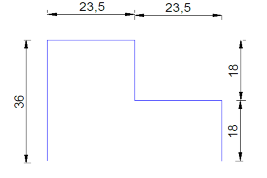 Certificados de Calidad del
EquipoQue cumpla con alguna de las siguientes normas: FDA y/o CE, y/o ISO, excepto las de fabricación nacional.Que cumpla con alguna de las siguientes normas: FDA y/o CE, y/o ISO, excepto las de fabricación nacional.DATOS GENERALESDATOS GENERALESDATOS GENERALESCÓDIGO DNES Nº:PIP-02-R07PIP-02-R07REVISIÓN:SEPTIMASEPTIMANOMBRE ECRI:Pipetas, volumétricasPipetas, volumétricasCÓDIGO ECRI33-53833-538NOMBRE GENÉRICO:PIPETAS DE VOLUMEN VARIABLEPIPETAS DE VOLUMEN VARIABLEPERIODO DE VIGENCIA:Desde: 01/01/2019Hasta: 31/12/2019ESPECIFICACIONES TÉCNICASESPECIFICACIONES TÉCNICASESPECIFICACIONES TÉCNICASATRIBUTOVALORVALORControl / Visualización / MaterialControl / Visualización / MaterialControl / Visualización / MaterialPipetas con sistema regulable de volúmenDe 0,5 a 10 ul.De 0,5 a 10 ul.Pipetas con sistema regulable de volúmenDe 2 a 20 ul.De 2 a 20 ul.Pipetas con sistema regulable de volúmenDe 10 a 100 ul.De 10 a 100 ul.Pipetas con sistema regulable de volúmenDe 20 a 200 ul.De 20 a 200 ul.Pipetas con sistema regulable de volúmenDe 100 a 1000 ul.De 100 a 1000 ul.Indicador de VolumenRequerido.Requerido.Tipo de pipetaMonocanal, de volumen variable.Monocanal, de volumen variable.Mecanismo de funcionamientoDesplazamiento de aire ó por desplazamiento positivo, que actúa mediante émbolo, pistón y/o cámara de aire y cilindro.Desplazamiento de aire ó por desplazamiento positivo, que actúa mediante émbolo, pistón y/o cámara de aire y cilindro.Esterilizable en autoclaveRequerido.Requerido.Botón/BotonesDe control de dosificación.De control de dosificación.Botón/BotonesDe mecanismo eyector de puntas.De mecanismo eyector de puntas.AccesoriosAccesoriosAccesoriosPuntas desechablesDos (2) juegos de veinte (20) unidades, para cada pipeta de acuerdo a su volumen.Dos (2) juegos de veinte (20) unidades, para cada pipeta de acuerdo a su volumen.Sistema de soporte de pipetaUno (1).Uno (1).OTRAS ESPECIFICACIONES OTRAS ESPECIFICACIONES OTRAS ESPECIFICACIONES Energía / AlimentaciónNo aplicaNo aplicaGarantía técnica fabricanteCinco (5) años a partir de la fecha de recepción definitiva del equipo.Cinco (5) años a partir de la fecha de recepción definitiva del equipo.Certificados de Calidad del
EquipoAl menos una (01) de las siguientes certificaciones:
FDA / CE Al menos una (01) de las siguientes certificaciones:
FDA / CE DATOS GENERALESDATOS GENERALESDATOS GENERALESCÓDIGO DNES Nº:DES-05-R06DES-05-R06REVISIÓN:SEXTASEXTANOMBRE ECRI:Desfibriladores, externos, automatizadosDesfibriladores, externos, automatizadosCÓDIGO ECRI:17-11617-116NOMBRE GENÉRICO:DEADEAPERIODO DE VIGENCIA:Desde: 01/01/2019Hasta: 31/12/2019ESPECIFICACIONES TÉCNICASESPECIFICACIONES TÉCNICASESPECIFICACIONES TÉCNICASATRIBUTOVALORVALORControl / Visualización / MaterialControl / Visualización / MaterialControl / Visualización / MaterialPantalla LED o TFT o LCDLED o TFT o LCDFuncionamiento Desfibrilador Automático Externo (AED ó DEA)Desfibrilador Automático Externo (AED ó DEA)Tiempo de carga ≤ 13 segundos ≤ 13 segundosTipo de ondaBifásicaBifásicaECGAdquisición de ECG a través de electrodos de descargaAdquisición de ECG a través de electrodos de descargaAutotestRequeridoRequeridoFrecuencia de autodiagnósticoMínimo cada 7 días/ una semanaMínimo cada 7 días/ una semanaRango de energíaPara uso en adultos: ≥ 150 J    Para uso en adultos: ≥ 150 J    Desfibrilación pediátrica RequeridoRequeridoDuración de batería≥ 150 descargas≥ 150 descargasMemoriaRequeridoRequeridoAlarmasAlarmasAlarmasVisualesPara carga de bateríaPara carga de bateríaVisualesNivel de bateríaNivel de bateríaVozPasos para desfibrilaciónPasos para desfibrilaciónAccesoriosAccesoriosAccesoriosElectrodos descartables Cinco (5) pares, tamaño adultoCinco (5) pares, tamaño adultoElectrodos descartables Tres (3) pares, tamaño pediátricoTres (3) pares, tamaño pediátricoOTRAS ESPECIFICACIONES OTRAS ESPECIFICACIONES OTRAS ESPECIFICACIONES Energía / Alimentación110 ~ 127 VAC110 ~ 127 VACGarantía técnica fabricanteCinco (5) años a partir de la recepción definitiva del bienCinco (5) años a partir de la recepción definitiva del bienCertificados de Calidad del EquipoAl menos una (01) de las siguientes certificaciones:
FDA / CEAl menos una (01) de las siguientes certificaciones:
FDA / CEDATOS GENERALESDATOS GENERALESDATOS GENERALESCÓDIGO DNES Nº:NEB-01-R09NEB-01-R09REVISIÓN:NOVENANOVENANOMBRE ECRI:NebulizadoresNebulizadoresCÓDIGO ECRI:12-71212-712NOMBRE GENÉRICO:NEBULIZADOR PARA ADULTO Y PEDIÁTRICONEBULIZADOR PARA ADULTO Y PEDIÁTRICOPERÍODO DE VIGENCIA:Desde: 01/01/2019Hasta: 31/12/2019ESPECIFICACIONES TÉCNICASESPECIFICACIONES TÉCNICASESPECIFICACIONES TÉCNICASATRIBUTOVALORVALORControl / Visualización / MaterialControl / Visualización / MaterialControl / Visualización / MaterialTipo de tratamientoAerosol y/o humidificación del aireAerosol y/o humidificación del aireTemporizador de tratamientoDispondrá de este parámetroDispondrá de este parámetroTamaño máximo de partículas≤ 5um≤ 5umFlujoQue se encuentre dentro del rango de 0 a 20l/minQue se encuentre dentro del rango de 0 a 20l/minAccesoriosAccesoriosAccesoriosCoche de transporteUno (1) propio del equipo con ruedas y sistema de frenadoUno (1) propio del equipo con ruedas y sistema de frenadoCable de conexión eléctricaUno (1) compatible con el equipoUno (1) compatible con el equipoBrazo articulado Uno (1) incluido en el coche de transporte para apoyar el circuito de pacienteUno (1) incluido en el coche de transporte para apoyar el circuito de pacienteCobertorUno (1) propio del equipoUno (1) propio del equipoGancho porta suerosUno (1) incluido en el coche de transporteUno (1) incluido en el coche de transporteCircuito de paciente adultoCinco (5) reusables con mascarilla y boquillaCinco (5) reusables con mascarilla y boquillaCircuito de paciente pediátricoTres (3) reusables con mascarilla y boquillaTres (3) reusables con mascarilla y boquillaCámara para medicaciónDiez (10) desechablesDiez (10) desechablesCámara de nebulizaciónUna (1) completa propia del equipoUna (1) completa propia del equipoFiltro antibacterialDiez (10) compatibles con el equipoDiez (10) compatibles con el equipoOTRAS ESPECIFICACIONES OTRAS ESPECIFICACIONES OTRAS ESPECIFICACIONES Energía / Alimentación110~127 VAC / 60 Hz110~127 VAC / 60 HzGarantía técnica fabricanteDos (02) años a partir de la recepción definitiva del bien Dos (02) años a partir de la recepción definitiva del bien Certificados de Calidad del
EquipoAl menos una (01) de las siguientes certificaciones:
FDA / CEAl menos una (01) de las siguientes certificaciones:
FDA / CEDATOS GENERALESDATOS GENERALESDATOS GENERALESCÓDIGO DNES Nº:MES-64-R06MES-64-R06REVISIÓN:SEXTASEXTANOMBRE GENÉRICO:MESA PORTA EQUIPOSMESA PORTA EQUIPOSPERIODO DE VIGENCIA:Desde: 01/01/2019Hasta: 31/12/2019ESPECIFICACIONES TÉCNICASESPECIFICACIONES TÉCNICASESPECIFICACIONES TÉCNICASATRIBUTOVALORVALOREstructuraEstructuraEstructuraMaterialConstruido en tubo de acero inoxidable ≥ AISI 304Construido en tubo de acero inoxidable ≥ AISI 304Medidas referencialesLongitud: 550 mm
Ancho: 350 mm
Altura: 800 mmLongitud: 550 mm
Ancho: 350 mm
Altura: 800 mmSecciones mínimasBandeja superior e inferior, en acero inoxidable AISI ≥ 304Bandeja superior e inferior, en acero inoxidable AISI ≥ 304Distancia entrepaños500 mm500 mmRuedasCuatro (4) PivotantesCuatro (4) PivotantesRuedasFreno individual en cada ruedaFreno individual en cada ruedaInferiorSeparado en dos (02) bandejas Separado en dos (02) bandejas BandejaExtraible en la parte superiorExtraible en la parte superiorAsas de empujeDos(2) para facilitar el movimientoDos(2) para facilitar el movimientoAcabadosSin aristas vivas, cantos redondeados y pulidosSin aristas vivas, cantos redondeados y pulidosOTRAS ESPECIFICACIONESOTRAS ESPECIFICACIONESOTRAS ESPECIFICACIONESGarantía técnica fabricanteTres (3) años a partir de la fecha de recepción definitiva del equipo.Tres (3) años a partir de la fecha de recepción definitiva del equipo.Certificados de Calidad del EquipoAl menos una (01) de las siguientes certificaciones: FDA / CE / ISOAl menos una (01) de las siguientes certificaciones: FDA / CE / ISOItemBIEN/ UNIDADAños de Garantía Técnica de Fabricante1Escarificador dental ultrasónico (Cavitrón)22Vitrina para material estéril23Unidad dental completa 24Báscula para infantes35Escritorio recto Minka III 1500mm X 600mm 26Silla giratorio con brazos, regulable en altura CHUKUY27Unidad de tratamiento dental portatil (incluye sillon para paciente y taburete)28Infantómetro29Tablero de Corcho210Silla de espera tripersonal211Dispensador de agua312Esfigmomanómetro aneroide rodable513Lámpara de examinación514Camilla de tres cuerpos con pierneras315Detector de latidos fetales Doppler516Maletín de reanimación117Fonendoscopio estándar (Adulto)218Otoscopio/Oftalmoscopio519Oxímetro de dedo de pulso320Báscula electrónica con tallímetro321Unidad esterilizadora , vapor de agua, de mesa (Autoclave de 20 a 25 litros) 522Estantería para historias clínicas323Estantería básica , fija 4 niveles324Flujometro 225Basurero higiénico desechos comunes (negro), 100 lt126Refrigeradora227Centrifuga 528Coche de paro529Camilla de exploración dos cuerpos330Escabel331Juego de pipetas volumetricas  V. variable532Desfibrilador533Nebulizador234Mesa porta equipos3ItemBIEN/ UNIDADVida Útil de los equipos1Escarificador dental ultrasónico (Cavitrón)5 2Vitrina para material estéril 103Unidad dental completa  104Báscula para infantes 105Escritorio recto Minka III 1500mm X 600mm  106Silla giratorio con brazos, regulable en altura CHUKUY 107Unidad de tratamiento dental portatil (incluye sillon para paciente y taburete)10 8Infantómetro 49Tablero de Corcho 1010Silla de espera tripersonal 1011Dispensador de agua 1012Esfigmomanómetro aneriode rodable 1013Lampara de examinación 1014Camilla de tres cuerpos con pierneras 1015Detector de latidos fetales Doppler 816Maletín de reanimación 1017Fonendoscopio estándar (Adulto) 1018Otoscopio/Oftalmoscopio 1019Oxímetro de dedo de pulso 720Báscula electrónica con tallímetro 1021Unidad esterilizadora , vapor de agua, de mesa (Autoclave de 20 a 25 litros)  622Estantería para historias clínicas 1023Estantería básica , fija 4 niveles 1024Flujometro  1025Basurero higiénico desechos comunes (negro), 100 lt 1026Refrigeradora 827Centrifuga  1028Coche de paro 1029Camilla de exploración dos cuerpos1030Escabel 1031Juego de pipetas volumetricas  V. variable 532Desfibrilador 1033Nebulizador 1034Mesa porta equipos 10ConceptoDíaHoraFecha de publicación20/09/2019-----Fecha límite de preguntas25/09/201915h00Fecha límite de respuestas y aclaraciones27/09/201915h00Fecha límite de entrega de ofertas técnica y económica09/10/201909h00Fecha de apertura de ofertas09/10/201910h00Fecha estimada de adjudicación31/10/201915h00ConceptoDíaHoraFecha límite para solicitar convalidación de errores10/10/201916h00Fecha límite para convalidación errores15/10/201916h00Fecha estimada de adjudicación (*)31/10/201915h00Presupuesto Referencial Presupuesto Referencial Monto que debe cumplirse de Patrimonio USDMonto que debe cumplirse de Patrimonio USDFracción BásicaExceso Hasta Patrimonio Exigido sobre la fracción básicaPatrimonio exigido sobre el excedente de la fracción básicaBIENES Y/O SERVICIOS, INCLUIDOS CONSULTORÍABIENES Y/O SERVICIOS, INCLUIDOS CONSULTORÍABIENES Y/O SERVICIOS, INCLUIDOS CONSULTORÍABIENES Y/O SERVICIOS, INCLUIDOS CONSULTORÍA0500.000 Incluido05% sobre el exceso de 250.000 incluido500.0011´000.000 Incluido15.00010% sobre el exceso de la fracción básica1´000.0015´000.000 Incluido75.00012.5% sobre el exceso de la fracción básica5´000.00110´000.000 Incluido625.00015% sobre el exceso de la fracción básica10´000.001En Adelante1´500.00017,5% sobre el exceso de la fracción básicaPARÁMETROCUMPLENO CUMPLEOBSERVACIONESIntegridad de la oferta Requisitos mínimos (Anexo 1)Patrimonio (Personas Jurídicas)PARÁMETROCONDICIÓN DE CUMPLIMIENTOPUNTAJEEXPERIENCIA GENERALLos oferentes deberán demostrar su experiencia en los últimos cinco (5) años, para lo cual deberán adjuntar: - Si presentan2 documentos pudiendo ser:   contratos, actas entrega o certificados: Si adjunta al menos dos documentos que se evidencie el cumplimiento de lo solicitado, los oferentes pasarán la etapa del Check list y recibirán en la etapa de puntajes 1 punto. - Si presentan 3 documentos pudiendo ser:  contratos, actas entrega o certificados: Si adjunta al menos tres documentos que se evidencie el cumplimiento de lo solicitado, los oferentes recibirán 3 puntos.- Si presentan 4o más documentos pudiendo ser:  contratos, actas entrega o certificados: Si adjunta cuatro o más documentos que se evidencie el cumplimiento de lo solicitado, los oferentes recibirán los 5 puntos establecidos como puntaje máximo.Contratos con los montos establecidos en el numeral 4.2.1Máximo 5EXPERIENCIA ESPECÍFICALos oferentes deberán demostrar su experiencia en los últimos cinco (5) años, para lo cual deberán adjuntar: - Si presentan 2 documentos pudiendo ser:   contratos, actas entrega o certificados: Si adjunta al menos dos documentos que se evidencie el cumplimiento de lo solicitado, los oferentes pasarán la etapa del Check list y recibirán en la etapa de puntajes 1 punto. - Si presentan 4 documentos pudiendo ser: contratos, actas entrega o certificados: Si adjunta al menos tres documentos que se evidencie el cumplimiento de lo solicitado, los oferentes recibirán 4 puntos.- Si presentan 6 o más documentos pudiendo ser: contratos, actas entrega o certificados: Si adjunta cuatro o más documentos que se evidencie el cumplimiento de lo solicitado, los oferentes recibirán los 10 puntos establecidos como puntaje máximo.Contratos con los montos establecidos en el numeral 4.2.1Máximo 10CUMPLIMIENTO DE ESPECIFICACIONES TÉCNICASLos oferentes deberán detallar en su oferta las marcas, cantidades y procedencia de los bienes.Adicionalmente, para verificar el cumplimiento de las especificaciones técnicas de los bienes objeto del contrato, el MSP verificará el cumplimiento de lo solicitado en los catálogos de los bienes ofertados.Si los documentos que presente el proveedor no determinan claramente el bien entregado y el material empleado, se deberá adjuntar documentación necesaria que permita a la entidad verificar lo requerido.La calificación que el MSP realizará, corresponderá a la establecida por el Programa Canje de Deuda Ecuador España, en la cual se determinará puntajes individuales a cada ítem, de conformidad con las características funcionales y de calidad de los bienes solicitados y ofertados, las características deben estar detalladas en el formulario y las fichas técnicas o catálogos entregados para su verificación. Máximo 40OFERTA ECONÒMICAEl oferente que presente la oferta económica más baja en relación con el presupuesto referencial obtendrá el valor máximo correspondiente a este parámetro, para obtener los puntajes de las demás ofertas se realizará una regla de tres en base a la oferta más baja.Máximo 30TOTAL85PARÁMETROS DE VALORACIÓN  PUNTAJEProcedencia española de bienes ofertadosLos oferentes que pasen a esta etapa, para ser acreedores al puntaje respectivo, deberán presentar un certificado de origen emitido por una Cámara de Comercio en España, este certificado debe ser entregado solamente para los bienes que cumplan con la procedencia española.   Máximo 15TOTALMáximo 15 PuntosParticipación:Nombre del oferente:Origen:R.U.C. / número de documento de identificación en caso de empresas extranjerasNaturaleza:Provincia:Cantón:Calle principal:Número:Calle secundaria:Código Postal:Teléfono:Correo electrónico:Compañía AnónimaCompañía de Responsabilidad LimitadaCompañía MixtaCompañía en Nombre ColectivoCompañía en Comandita SimpleSociedad CivilCorporaciónFundaciónAsociación o consorcioOtraNombres completos del socio(s), accionista(s), partícipe(s)Número de cédula deidentidad, ruc o identificación similar emitida por país extranjero, de ser el casoPorcentaje de participaciónen la estructura de propiedadde la persona jurídicaDomicilioFiscalNombres completos del socio(s), accionista(s), partícipe(s)Número de cédula de identidad, ruc o identificación similar emitida por país extranjero, de ser el casoPorcentaje de participación en la estructura de propiedad de la persona jurídicaDomicilioFiscalÍndiceIndicador solicitadoIndicador declarado por el proveedorObservacionesSolvencia*>=1Endeudamiento*<1Descripción del bien o servicioUnidadCantidadPrecio TotalTOTALTOTALTOTALTOTALEspecificación Técnica  OfertadasMarca y ModeloOrigen de ProcedenciaREFERIRSE A LAS ESPECIFICACIONES TÉCNICAS DETALLADAS EN ESTOS PLIEGOSINCLUYENDO LO SOLICITADO EN EL ANEXO 1 ContratanteObjeto del contrato (descripción de los bienes)Monto del ContratoPlazo contractualFechas de ejecuciónFechas de ejecuciónObservacionesObjeto del contrato (descripción de los bienes)InicioTerminaciónConsorciado o AsociadoPorcentaje de ParticipaciónExistencia LegalPatrimonioExperienciaOtrosIV. CONDICIONES PARTICULARES DE LOS CONTRATOS DE LICITACIÓN DE BIENES Y/O SERVICIOS